Зарегистрировано в Минюсте России 22 марта 2023 г. N 72668МИНИСТЕРСТВО ФИНАНСОВ РОССИЙСКОЙ ФЕДЕРАЦИИПРИКАЗот 10 февраля 2023 г. N 13нОБ УТВЕРЖДЕНИИ ПРИМЕРНОЙ ФОРМЫ РЕШЕНИЯО ПЕРЕДАЧЕ РЕЛИГИОЗНОЙ ОРГАНИЗАЦИИ В СОБСТВЕННОСТЬИЛИ БЕЗВОЗМЕЗДНОЕ ПОЛЬЗОВАНИЕ НАХОДЯЩЕГОСЯ В ГОСУДАРСТВЕННОЙИЛИ МУНИЦИПАЛЬНОЙ СОБСТВЕННОСТИ ОБЪЕКТА КУЛЬТУРНОГОНАСЛЕДИЯ, ЯВЛЯЮЩЕГОСЯ ИМУЩЕСТВОМ РЕЛИГИОЗНОГО НАЗНАЧЕНИЯИ (ИЛИ) ИМУЩЕСТВОМ, СООТВЕТСТВУЮЩИМ КРИТЕРИЯМ,УСТАНОВЛЕННЫМ ЧАСТЬЮ 3 СТАТЬИ 5 ФЕДЕРАЛЬНОГО ЗАКОНАОТ 30 НОЯБРЯ 2010 Г. N 327-ФЗ "О ПЕРЕДАЧЕ РЕЛИГИОЗНЫМОРГАНИЗАЦИЯМ ИМУЩЕСТВА РЕЛИГИОЗНОГО НАЗНАЧЕНИЯ, НАХОДЯЩЕГОСЯВ ГОСУДАРСТВЕННОЙ ИЛИ МУНИЦИПАЛЬНОЙ СОБСТВЕННОСТИ",И (ИЛИ) О ПЕРЕДАЧЕ РЕЛИГИОЗНОЙ ОРГАНИЗАЦИИ В СОБСТВЕННОСТЬНАХОДЯЩЕГОСЯ В ГОСУДАРСТВЕННОЙ ИЛИ МУНИЦИПАЛЬНОЙСОБСТВЕННОСТИ ОБЪЕКТА КУЛЬТУРНОГО НАСЛЕДИЯ, ЯВЛЯЮЩЕГОСЯИМУЩЕСТВОМ, СООТВЕТСТВУЮЩИМ КРИТЕРИЯМ, УСТАНОВЛЕННЫМ ЧАСТЬЮ1 СТАТЬИ 12 ФЕДЕРАЛЬНОГО ЗАКОНА ОТ 30 НОЯБРЯ 2010 Г.N 327-ФЗ "О ПЕРЕДАЧЕ РЕЛИГИОЗНЫМ ОРГАНИЗАЦИЯМ ИМУЩЕСТВАРЕЛИГИОЗНОГО НАЗНАЧЕНИЯ, НАХОДЯЩЕГОСЯ В ГОСУДАРСТВЕННОЙИЛИ МУНИЦИПАЛЬНОЙ СОБСТВЕННОСТИ", И ПРИМЕРНОЙ ФОРМЫ ДОГОВОРАБЕЗВОЗМЕЗДНОГО ПОЛЬЗОВАНИЯ НАХОДЯЩИМСЯ В ГОСУДАРСТВЕННОЙИЛИ МУНИЦИПАЛЬНОЙ СОБСТВЕННОСТИ ОБЪЕКТОМ КУЛЬТУРНОГОНАСЛЕДИЯ, ЯВЛЯЮЩИМСЯ ИМУЩЕСТВОМ РЕЛИГИОЗНОГО НАЗНАЧЕНИЯИ (ИЛИ) ИМУЩЕСТВОМ, СООТВЕТСТВУЮЩИМ КРИТЕРИЯМ, УСТАНОВЛЕННЫМЧАСТЬЮ 3 СТАТЬИ 5 ФЕДЕРАЛЬНОГО ЗАКОНА ОТ 30 НОЯБРЯ 2010 Г.N 327-ФЗ "О ПЕРЕДАЧЕ РЕЛИГИОЗНЫМ ОРГАНИЗАЦИЯМ ИМУЩЕСТВАРЕЛИГИОЗНОГО НАЗНАЧЕНИЯ, НАХОДЯЩЕГОСЯ В ГОСУДАРСТВЕННОЙИЛИ МУНИЦИПАЛЬНОЙ СОБСТВЕННОСТИ"В соответствии с подпунктами "б" и "г" пункта 2 постановления Правительства Российской Федерации от 26 апреля 2011 г. N 324 "О федеральных органах исполнительной власти, уполномоченных на осуществление отдельных полномочий в целях реализации Федерального закона "О передаче религиозным организациям имущества религиозного назначения, находящегося в государственной или муниципальной собственности" (Собрание законодательства Российской Федерации, 2011, N 18, ст. 2650; 2022, N 14, ст. 2282) приказываю:1. Утвердить:Примерную форму решения о передаче религиозной организации в собственность или безвозмездное пользование находящегося в государственной или муниципальной собственности объекта культурного наследия, являющегося имуществом религиозного назначения и (или) имуществом, соответствующим критериям, установленным частью 3 статьи 5 Федерального закона от 30 ноября 2010 г. N 327-ФЗ "О передаче религиозным организациям имущества религиозного назначения, находящегося в государственной или муниципальной собственности", и (или) о передаче религиозной организации в собственность находящегося в государственной или муниципальной собственности объекта культурного наследия, являющегося имуществом, соответствующим критериям, установленным частью 1 статьи 12 Федерального закона от 30 ноября 2010 г. N 327-ФЗ "О передаче религиозным организациям имущества религиозного назначения, находящегося в государственной или муниципальной собственности", согласно приложению N 1 к настоящему приказу;Примерную форму договора безвозмездного пользования находящимся в государственной или муниципальной собственности объектом культурного наследия, являющимся имуществом религиозного назначения и (или) имуществом, соответствующим критериям, установленным частью 3 статьи 5 Федерального закона от 30 ноября 2010 г. N 327-ФЗ "О передаче религиозным организациям имущества религиозного назначения, находящегося в государственной или муниципальной собственности", согласно приложению N 2 к настоящему приказу.2. Настоящий приказ вступает в силу со дня признания утратившим силу приказа Минэкономразвития России от 14 июля 2011 г. N 356 "Об утверждении Примерной формы решения о передаче религиозной организации в собственность или безвозмездное пользование находящегося в государственной или муниципальной собственности объекта культурного наследия, являющегося имуществом религиозного назначения либо имуществом, соответствующим критериям, установленным частью 3 статьи 5 и частью 1 статьи 12 Федерального закона "О передаче религиозным организациям имущества религиозного назначения, находящегося в государственной или муниципальной собственности", и Примерной формы договора безвозмездного пользования находящимся в государственной или муниципальной собственности объектом культурного наследия, являющимся имуществом религиозного назначения либо имуществом, соответствующим критериям, установленным частью 3 статьи 5 и частью 1 статьи 12 Федерального закона "О передаче религиозным организациям имущества религиозного назначения, находящегося в государственной или муниципальной собственности" (зарегистрирован Минюстом России 19 октября 2011 г., регистрационный N 22083).МинистрА.Г.СИЛУАНОВПриложение N 1к приказу Министерства финансовРоссийской Федерацииот 10.02.2023 N 13нПримерная форма--------------------------------<1> Указывается по каждому объекту государственного или муниципального имущества.<2> Указывается в случае передачи религиозной организации государственного или муниципального имущества в безвозмездное пользование.<3> Указывается в случае передачи религиозной организации государственного или муниципального имущества в собственность.<4> Указывается в случае передачи религиозной организации государственного или муниципального недвижимого имущества в безвозмездное пользование или собственность (при необходимости).Приложение N 2к приказу Министерства финансовРоссийской Федерацииот 10.02.2023 N 13нПримерная форма--------------------------------<1> Пункт 8 статьи 48 Федерального закона N 73-ФЗ (Собрание законодательства Российской Федерации, 2002, N 26, ст. 2519; 2014, N 43, ст. 5799).<2> Указывается в случае передачи в безвозмездное пользование объекта культурного наследия (федерального, регионального, местного (муниципального) значения), включенного в единый государственный реестр объектов культурного наследия (памятников истории и культуры) народов Российской Федерации.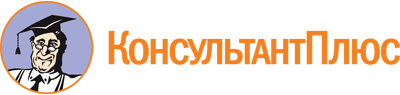 Приказ Минфина России от 10.02.2023 N 13н
"Об утверждении Примерной формы решения о передаче религиозной организации в собственность или безвозмездное пользование находящегося в государственной или муниципальной собственности объекта культурного наследия, являющегося имуществом религиозного назначения и (или) имуществом, соответствующим критериям, установленным частью 3 статьи 5 Федерального закона от 30 ноября 2010 г. N 327-ФЗ "О передаче религиозным организациям имущества религиозного назначения, находящегося в государственной или муниципальной собственности", и (или) о передаче религиозной организации в собственность находящегося в государственной или муниципальной собственности объекта культурного наследия, являющегося имуществом, соответствующим критериям, установленным частью 1 статьи 12 Федерального закона от 30 ноября 2010 г. N 327-ФЗ "О передаче религиозным организациям имущества религиозного назначения, находящегося в государственной или муниципальной собственности", и Примерной формы договора безвозмездного пользования находящимся в государственной или муниципальной собственности объектом культурного наследия, являющимся имуществом религиозного назначения и (или) имуществом, соответствующим критериям, установленным частью 3 статьи 5 Федерального закона от 30 ноября 2010 г. N 327-ФЗ "О передаче религиозным организациям имущества религиозного назначения, находящегося в государственной или муниципальной собственности"
(Зарегистрировано в Минюсте России 22.03.2023 N 72668)Документ предоставлен КонсультантПлюс

www.consultant.ru

Дата сохранения: 12.06.2023
 РЕШЕНИЕо передаче религиозной организации в собственность или безвозмездное пользование находящегося в государственной или муниципальной собственности объекта культурного наследия, являющегося имуществом религиозного назначения и (или) имуществом, соответствующим критериям, установленным частью 3 статьи 5 Федерального закона от 30 ноября 2010 г. N 327-ФЗ "О передаче религиозным организациям имущества религиозного назначения, находящегося в государственной или муниципальной собственности", и (или) о передаче религиозной организации в собственность находящегося в государственной или муниципальной собственности объекта культурного наследия, являющегося имуществом, соответствующим критериям, установленным частью 1 статьи 12 Федерального закона от 30 ноября 2010 г. N 327-ФЗ "О передаче религиозным организациям имущества религиозного назначения, находящегося в государственной или муниципальной собственности"РЕШЕНИЕо передаче религиозной организации в собственность или безвозмездное пользование находящегося в государственной или муниципальной собственности объекта культурного наследия, являющегося имуществом религиозного назначения и (или) имуществом, соответствующим критериям, установленным частью 3 статьи 5 Федерального закона от 30 ноября 2010 г. N 327-ФЗ "О передаче религиозным организациям имущества религиозного назначения, находящегося в государственной или муниципальной собственности", и (или) о передаче религиозной организации в собственность находящегося в государственной или муниципальной собственности объекта культурного наследия, являющегося имуществом, соответствующим критериям, установленным частью 1 статьи 12 Федерального закона от 30 ноября 2010 г. N 327-ФЗ "О передаче религиозным организациям имущества религиозного назначения, находящегося в государственной или муниципальной собственности"РЕШЕНИЕо передаче религиозной организации в собственность или безвозмездное пользование находящегося в государственной или муниципальной собственности объекта культурного наследия, являющегося имуществом религиозного назначения и (или) имуществом, соответствующим критериям, установленным частью 3 статьи 5 Федерального закона от 30 ноября 2010 г. N 327-ФЗ "О передаче религиозным организациям имущества религиозного назначения, находящегося в государственной или муниципальной собственности", и (или) о передаче религиозной организации в собственность находящегося в государственной или муниципальной собственности объекта культурного наследия, являющегося имуществом, соответствующим критериям, установленным частью 1 статьи 12 Федерального закона от 30 ноября 2010 г. N 327-ФЗ "О передаче религиозным организациям имущества религиозного назначения, находящегося в государственной или муниципальной собственности"(место принятия решения)(дата принятия решения)На основании части 1 статьи 7 Федерального закона от 30 ноября 2010 г. N 327-ФЗ "О передаче религиозным организациям имущества религиозного назначения, находящегося в государственной или муниципальной собственности" (Собрание законодательства Российской Федерации, 2010, N 49, ст. 6423) (далее - Федеральный закон N 327-ФЗ), статей 48, 50, 50.1 и 52.1 Федерального закона от 25 июня 2002 г. N 73-ФЗ "Об объектах культурного наследия (памятниках истории и культуры) народов Российской Федерации" (Собрание законодательства Российской Федерации, 2002, N 26, ст. 2519; 2014, N 43, ст. 5799; 2021, N 52, ст. 8977) (далее - Федеральный закон N 73-ФЗ), заявления,На основании части 1 статьи 7 Федерального закона от 30 ноября 2010 г. N 327-ФЗ "О передаче религиозным организациям имущества религиозного назначения, находящегося в государственной или муниципальной собственности" (Собрание законодательства Российской Федерации, 2010, N 49, ст. 6423) (далее - Федеральный закон N 327-ФЗ), статей 48, 50, 50.1 и 52.1 Федерального закона от 25 июня 2002 г. N 73-ФЗ "Об объектах культурного наследия (памятниках истории и культуры) народов Российской Федерации" (Собрание законодательства Российской Федерации, 2002, N 26, ст. 2519; 2014, N 43, ст. 5799; 2021, N 52, ст. 8977) (далее - Федеральный закон N 73-ФЗ), заявления,На основании части 1 статьи 7 Федерального закона от 30 ноября 2010 г. N 327-ФЗ "О передаче религиозным организациям имущества религиозного назначения, находящегося в государственной или муниципальной собственности" (Собрание законодательства Российской Федерации, 2010, N 49, ст. 6423) (далее - Федеральный закон N 327-ФЗ), статей 48, 50, 50.1 и 52.1 Федерального закона от 25 июня 2002 г. N 73-ФЗ "Об объектах культурного наследия (памятниках истории и культуры) народов Российской Федерации" (Собрание законодательства Российской Федерации, 2002, N 26, ст. 2519; 2014, N 43, ст. 5799; 2021, N 52, ст. 8977) (далее - Федеральный закон N 73-ФЗ), заявления,На основании части 1 статьи 7 Федерального закона от 30 ноября 2010 г. N 327-ФЗ "О передаче религиозным организациям имущества религиозного назначения, находящегося в государственной или муниципальной собственности" (Собрание законодательства Российской Федерации, 2010, N 49, ст. 6423) (далее - Федеральный закон N 327-ФЗ), статей 48, 50, 50.1 и 52.1 Федерального закона от 25 июня 2002 г. N 73-ФЗ "Об объектах культурного наследия (памятниках истории и культуры) народов Российской Федерации" (Собрание законодательства Российской Федерации, 2002, N 26, ст. 2519; 2014, N 43, ст. 5799; 2021, N 52, ст. 8977) (далее - Федеральный закон N 73-ФЗ), заявления,На основании части 1 статьи 7 Федерального закона от 30 ноября 2010 г. N 327-ФЗ "О передаче религиозным организациям имущества религиозного назначения, находящегося в государственной или муниципальной собственности" (Собрание законодательства Российской Федерации, 2010, N 49, ст. 6423) (далее - Федеральный закон N 327-ФЗ), статей 48, 50, 50.1 и 52.1 Федерального закона от 25 июня 2002 г. N 73-ФЗ "Об объектах культурного наследия (памятниках истории и культуры) народов Российской Федерации" (Собрание законодательства Российской Федерации, 2002, N 26, ст. 2519; 2014, N 43, ст. 5799; 2021, N 52, ст. 8977) (далее - Федеральный закон N 73-ФЗ), заявления,На основании части 1 статьи 7 Федерального закона от 30 ноября 2010 г. N 327-ФЗ "О передаче религиозным организациям имущества религиозного назначения, находящегося в государственной или муниципальной собственности" (Собрание законодательства Российской Федерации, 2010, N 49, ст. 6423) (далее - Федеральный закон N 327-ФЗ), статей 48, 50, 50.1 и 52.1 Федерального закона от 25 июня 2002 г. N 73-ФЗ "Об объектах культурного наследия (памятниках истории и культуры) народов Российской Федерации" (Собрание законодательства Российской Федерации, 2002, N 26, ст. 2519; 2014, N 43, ст. 5799; 2021, N 52, ст. 8977) (далее - Федеральный закон N 73-ФЗ), заявления,На основании части 1 статьи 7 Федерального закона от 30 ноября 2010 г. N 327-ФЗ "О передаче религиозным организациям имущества религиозного назначения, находящегося в государственной или муниципальной собственности" (Собрание законодательства Российской Федерации, 2010, N 49, ст. 6423) (далее - Федеральный закон N 327-ФЗ), статей 48, 50, 50.1 и 52.1 Федерального закона от 25 июня 2002 г. N 73-ФЗ "Об объектах культурного наследия (памятниках истории и культуры) народов Российской Федерации" (Собрание законодательства Российской Федерации, 2002, N 26, ст. 2519; 2014, N 43, ст. 5799; 2021, N 52, ст. 8977) (далее - Федеральный закон N 73-ФЗ), заявления,На основании части 1 статьи 7 Федерального закона от 30 ноября 2010 г. N 327-ФЗ "О передаче религиозным организациям имущества религиозного назначения, находящегося в государственной или муниципальной собственности" (Собрание законодательства Российской Федерации, 2010, N 49, ст. 6423) (далее - Федеральный закон N 327-ФЗ), статей 48, 50, 50.1 и 52.1 Федерального закона от 25 июня 2002 г. N 73-ФЗ "Об объектах культурного наследия (памятниках истории и культуры) народов Российской Федерации" (Собрание законодательства Российской Федерации, 2002, N 26, ст. 2519; 2014, N 43, ст. 5799; 2021, N 52, ст. 8977) (далее - Федеральный закон N 73-ФЗ), заявления,На основании части 1 статьи 7 Федерального закона от 30 ноября 2010 г. N 327-ФЗ "О передаче религиозным организациям имущества религиозного назначения, находящегося в государственной или муниципальной собственности" (Собрание законодательства Российской Федерации, 2010, N 49, ст. 6423) (далее - Федеральный закон N 327-ФЗ), статей 48, 50, 50.1 и 52.1 Федерального закона от 25 июня 2002 г. N 73-ФЗ "Об объектах культурного наследия (памятниках истории и культуры) народов Российской Федерации" (Собрание законодательства Российской Федерации, 2002, N 26, ст. 2519; 2014, N 43, ст. 5799; 2021, N 52, ст. 8977) (далее - Федеральный закон N 73-ФЗ), заявления,,(наименование религиозной организации)(наименование религиозной организации)(наименование религиозной организации)(наименование религиозной организации)(наименование религиозной организации)(наименование религиозной организации)(наименование религиозной организации)(наименование религиозной организации)согласованного с:согласованного с:согласованного с:согласованного с::(наименование вышестоящего руководящего органа (центра) религиозной организации)(наименование вышестоящего руководящего органа (центра) религиозной организации)(наименование вышестоящего руководящего органа (центра) религиозной организации)(наименование вышестоящего руководящего органа (центра) религиозной организации)1. Передать религиозной организации1. Передать религиозной организации1. Передать религиозной организации1. Передать религиозной организации1. Передать религиозной организациидлядля(наименование)(наименование)использования в соответствии с законодательством Российской Федерации и целями деятельности религиозной организации, определенными ее уставом, при условии выполнения требований, установленных Федеральным законом N 73-ФЗ (Собрание законодательства Российской Федерации, 2002, N 26, ст. 2519; 2022, N 29, ст. 5275),использования в соответствии с законодательством Российской Федерации и целями деятельности религиозной организации, определенными ее уставом, при условии выполнения требований, установленных Федеральным законом N 73-ФЗ (Собрание законодательства Российской Федерации, 2002, N 26, ст. 2519; 2022, N 29, ст. 5275),использования в соответствии с законодательством Российской Федерации и целями деятельности религиозной организации, определенными ее уставом, при условии выполнения требований, установленных Федеральным законом N 73-ФЗ (Собрание законодательства Российской Федерации, 2002, N 26, ст. 2519; 2022, N 29, ст. 5275),использования в соответствии с законодательством Российской Федерации и целями деятельности религиозной организации, определенными ее уставом, при условии выполнения требований, установленных Федеральным законом N 73-ФЗ (Собрание законодательства Российской Федерации, 2002, N 26, ст. 2519; 2022, N 29, ст. 5275),использования в соответствии с законодательством Российской Федерации и целями деятельности религиозной организации, определенными ее уставом, при условии выполнения требований, установленных Федеральным законом N 73-ФЗ (Собрание законодательства Российской Федерации, 2002, N 26, ст. 2519; 2022, N 29, ст. 5275),использования в соответствии с законодательством Российской Федерации и целями деятельности религиозной организации, определенными ее уставом, при условии выполнения требований, установленных Федеральным законом N 73-ФЗ (Собрание законодательства Российской Федерации, 2002, N 26, ст. 2519; 2022, N 29, ст. 5275),использования в соответствии с законодательством Российской Федерации и целями деятельности религиозной организации, определенными ее уставом, при условии выполнения требований, установленных Федеральным законом N 73-ФЗ (Собрание законодательства Российской Федерации, 2002, N 26, ст. 2519; 2022, N 29, ст. 5275),использования в соответствии с законодательством Российской Федерации и целями деятельности религиозной организации, определенными ее уставом, при условии выполнения требований, установленных Федеральным законом N 73-ФЗ (Собрание законодательства Российской Федерации, 2002, N 26, ст. 2519; 2022, N 29, ст. 5275),использования в соответствии с законодательством Российской Федерации и целями деятельности религиозной организации, определенными ее уставом, при условии выполнения требований, установленных Федеральным законом N 73-ФЗ (Собрание законодательства Российской Федерации, 2002, N 26, ст. 2519; 2022, N 29, ст. 5275),,(объект(ы) культурного наследия (федерального, регионального, местного (муниципального) значения), включенный(ые) в единый государственный реестр объектов культурного наследия (памятников истории и культуры) народов Российской Федерации, и (или) выявленный(ые) объект(ы) культурного наследия)(объект(ы) культурного наследия (федерального, регионального, местного (муниципального) значения), включенный(ые) в единый государственный реестр объектов культурного наследия (памятников истории и культуры) народов Российской Федерации, и (или) выявленный(ые) объект(ы) культурного наследия)(объект(ы) культурного наследия (федерального, регионального, местного (муниципального) значения), включенный(ые) в единый государственный реестр объектов культурного наследия (памятников истории и культуры) народов Российской Федерации, и (или) выявленный(ые) объект(ы) культурного наследия)(объект(ы) культурного наследия (федерального, регионального, местного (муниципального) значения), включенный(ые) в единый государственный реестр объектов культурного наследия (памятников истории и культуры) народов Российской Федерации, и (или) выявленный(ые) объект(ы) культурного наследия)(объект(ы) культурного наследия (федерального, регионального, местного (муниципального) значения), включенный(ые) в единый государственный реестр объектов культурного наследия (памятников истории и культуры) народов Российской Федерации, и (или) выявленный(ые) объект(ы) культурного наследия)(объект(ы) культурного наследия (федерального, регионального, местного (муниципального) значения), включенный(ые) в единый государственный реестр объектов культурного наследия (памятников истории и культуры) народов Российской Федерации, и (или) выявленный(ые) объект(ы) культурного наследия)(объект(ы) культурного наследия (федерального, регионального, местного (муниципального) значения), включенный(ые) в единый государственный реестр объектов культурного наследия (памятников истории и культуры) народов Российской Федерации, и (или) выявленный(ые) объект(ы) культурного наследия)(объект(ы) культурного наследия (федерального, регионального, местного (муниципального) значения), включенный(ые) в единый государственный реестр объектов культурного наследия (памятников истории и культуры) народов Российской Федерации, и (или) выявленный(ые) объект(ы) культурного наследия)находящееся внаходящееся внаходящееся в,(федеральной собственности, собственности субъекта Российской Федерации или муниципальной собственности)(федеральной собственности, собственности субъекта Российской Федерации или муниципальной собственности)(федеральной собственности, собственности субъекта Российской Федерации или муниципальной собственности)(федеральной собственности, собственности субъекта Российской Федерации или муниципальной собственности)(федеральной собственности, собственности субъекта Российской Федерации или муниципальной собственности)(наименование, кадастровый номер недвижимого имущества, реестровый номер в реестре федерального имущества, имущества субъекта Российской Федерации, муниципального имущества имущества религиозного назначения и (или) имущества, соответствующего критериям, установленным частью 3 статьи 5 и (или) частью 1 статьи 12 Федерального закона N 327-ФЗ (Собрание законодательства Российской Федерации, 2010, N 49, ст. 6423) <1>(наименование, кадастровый номер недвижимого имущества, реестровый номер в реестре федерального имущества, имущества субъекта Российской Федерации, муниципального имущества имущества религиозного назначения и (или) имущества, соответствующего критериям, установленным частью 3 статьи 5 и (или) частью 1 статьи 12 Федерального закона N 327-ФЗ (Собрание законодательства Российской Федерации, 2010, N 49, ст. 6423) <1>(наименование, кадастровый номер недвижимого имущества, реестровый номер в реестре федерального имущества, имущества субъекта Российской Федерации, муниципального имущества имущества религиозного назначения и (или) имущества, соответствующего критериям, установленным частью 3 статьи 5 и (или) частью 1 статьи 12 Федерального закона N 327-ФЗ (Собрание законодательства Российской Федерации, 2010, N 49, ст. 6423) <1>(наименование, кадастровый номер недвижимого имущества, реестровый номер в реестре федерального имущества, имущества субъекта Российской Федерации, муниципального имущества имущества религиозного назначения и (или) имущества, соответствующего критериям, установленным частью 3 статьи 5 и (или) частью 1 статьи 12 Федерального закона N 327-ФЗ (Собрание законодательства Российской Федерации, 2010, N 49, ст. 6423) <1>(наименование, кадастровый номер недвижимого имущества, реестровый номер в реестре федерального имущества, имущества субъекта Российской Федерации, муниципального имущества имущества религиозного назначения и (или) имущества, соответствующего критериям, установленным частью 3 статьи 5 и (или) частью 1 статьи 12 Федерального закона N 327-ФЗ (Собрание законодательства Российской Федерации, 2010, N 49, ст. 6423) <1>(наименование, кадастровый номер недвижимого имущества, реестровый номер в реестре федерального имущества, имущества субъекта Российской Федерации, муниципального имущества имущества религиозного назначения и (или) имущества, соответствующего критериям, установленным частью 3 статьи 5 и (или) частью 1 статьи 12 Федерального закона N 327-ФЗ (Собрание законодательства Российской Федерации, 2010, N 49, ст. 6423) <1>(наименование, кадастровый номер недвижимого имущества, реестровый номер в реестре федерального имущества, имущества субъекта Российской Федерации, муниципального имущества имущества религиозного назначения и (или) имущества, соответствующего критериям, установленным частью 3 статьи 5 и (или) частью 1 статьи 12 Федерального закона N 327-ФЗ (Собрание законодательства Российской Федерации, 2010, N 49, ст. 6423) <1>(наименование, кадастровый номер недвижимого имущества, реестровый номер в реестре федерального имущества, имущества субъекта Российской Федерации, муниципального имущества имущества религиозного назначения и (или) имущества, соответствующего критериям, установленным частью 3 статьи 5 и (или) частью 1 статьи 12 Федерального закона N 327-ФЗ (Собрание законодательства Российской Федерации, 2010, N 49, ст. 6423) <1>(наименование, кадастровый номер недвижимого имущества, реестровый номер в реестре федерального имущества, имущества субъекта Российской Федерации, муниципального имущества имущества религиозного назначения и (или) имущества, соответствующего критериям, установленным частью 3 статьи 5 и (или) частью 1 статьи 12 Федерального закона N 327-ФЗ (Собрание законодательства Российской Федерации, 2010, N 49, ст. 6423) <1>в<1>.<1>.(в собственность и (или) безвозмездное пользование)(в собственность и (или) безвозмездное пользование)(в собственность и (или) безвозмездное пользование)(в собственность и (или) безвозмездное пользование)(в собственность и (или) безвозмездное пользование)(в собственность и (или) безвозмездное пользование)2.2.:(наименование структурного подразделения и (или) должность, фамилия, имя, отчество (при наличии) должностного лица федерального органа исполнительной власти, или органа государственной власти субъекта Российской Федерации, или органа местного самоуправления, уполномоченного соответственно федеральными законами и (или) иными нормативными правовыми актами Российской Федерации, законами и (или) иными нормативными правовыми актами субъекта Российской Федерации, муниципальными правовыми актами на принятие решений о передаче религиозным организациям государственного или муниципального имущества религиозного назначения (далее - уполномоченный орган)(наименование структурного подразделения и (или) должность, фамилия, имя, отчество (при наличии) должностного лица федерального органа исполнительной власти, или органа государственной власти субъекта Российской Федерации, или органа местного самоуправления, уполномоченного соответственно федеральными законами и (или) иными нормативными правовыми актами Российской Федерации, законами и (или) иными нормативными правовыми актами субъекта Российской Федерации, муниципальными правовыми актами на принятие решений о передаче религиозным организациям государственного или муниципального имущества религиозного назначения (далее - уполномоченный орган)(наименование структурного подразделения и (или) должность, фамилия, имя, отчество (при наличии) должностного лица федерального органа исполнительной власти, или органа государственной власти субъекта Российской Федерации, или органа местного самоуправления, уполномоченного соответственно федеральными законами и (или) иными нормативными правовыми актами Российской Федерации, законами и (или) иными нормативными правовыми актами субъекта Российской Федерации, муниципальными правовыми актами на принятие решений о передаче религиозным организациям государственного или муниципального имущества религиозного назначения (далее - уполномоченный орган)(наименование структурного подразделения и (или) должность, фамилия, имя, отчество (при наличии) должностного лица федерального органа исполнительной власти, или органа государственной власти субъекта Российской Федерации, или органа местного самоуправления, уполномоченного соответственно федеральными законами и (или) иными нормативными правовыми актами Российской Федерации, законами и (или) иными нормативными правовыми актами субъекта Российской Федерации, муниципальными правовыми актами на принятие решений о передаче религиозным организациям государственного или муниципального имущества религиозного назначения (далее - уполномоченный орган)(наименование структурного подразделения и (или) должность, фамилия, имя, отчество (при наличии) должностного лица федерального органа исполнительной власти, или органа государственной власти субъекта Российской Федерации, или органа местного самоуправления, уполномоченного соответственно федеральными законами и (или) иными нормативными правовыми актами Российской Федерации, законами и (или) иными нормативными правовыми актами субъекта Российской Федерации, муниципальными правовыми актами на принятие решений о передаче религиозным организациям государственного или муниципального имущества религиозного назначения (далее - уполномоченный орган)(наименование структурного подразделения и (или) должность, фамилия, имя, отчество (при наличии) должностного лица федерального органа исполнительной власти, или органа государственной власти субъекта Российской Федерации, или органа местного самоуправления, уполномоченного соответственно федеральными законами и (или) иными нормативными правовыми актами Российской Федерации, законами и (или) иными нормативными правовыми актами субъекта Российской Федерации, муниципальными правовыми актами на принятие решений о передаче религиозным организациям государственного или муниципального имущества религиозного назначения (далее - уполномоченный орган)не позднее ___ календарных дней с даты принятия настоящего решения обеспечить заключение с религиозной организацией __________________________________________________________________________(наименование)не позднее ___ календарных дней с даты принятия настоящего решения обеспечить заключение с религиозной организацией __________________________________________________________________________(наименование)не позднее ___ календарных дней с даты принятия настоящего решения обеспечить заключение с религиозной организацией __________________________________________________________________________(наименование)не позднее ___ календарных дней с даты принятия настоящего решения обеспечить заключение с религиозной организацией __________________________________________________________________________(наименование)не позднее ___ календарных дней с даты принятия настоящего решения обеспечить заключение с религиозной организацией __________________________________________________________________________(наименование)не позднее ___ календарных дней с даты принятия настоящего решения обеспечить заключение с религиозной организацией __________________________________________________________________________(наименование)не позднее ___ календарных дней с даты принятия настоящего решения обеспечить заключение с религиозной организацией __________________________________________________________________________(наименование)не позднее ___ календарных дней с даты принятия настоящего решения обеспечить заключение с религиозной организацией __________________________________________________________________________(наименование)не позднее ___ календарных дней с даты принятия настоящего решения обеспечить заключение с религиозной организацией __________________________________________________________________________(наименование)договора безвозмездного пользования имуществом, указанным в пункте 1 настоящего решения <2>;договора безвозмездного пользования имуществом, указанным в пункте 1 настоящего решения <2>;договора безвозмездного пользования имуществом, указанным в пункте 1 настоящего решения <2>;договора безвозмездного пользования имуществом, указанным в пункте 1 настоящего решения <2>;договора безвозмездного пользования имуществом, указанным в пункте 1 настоящего решения <2>;договора безвозмездного пользования имуществом, указанным в пункте 1 настоящего решения <2>;договора безвозмездного пользования имуществом, указанным в пункте 1 настоящего решения <2>;договора безвозмездного пользования имуществом, указанным в пункте 1 настоящего решения <2>;договора безвозмездного пользования имуществом, указанным в пункте 1 настоящего решения <2>;не позднее ___ календарных дней с даты принятия настоящего решения обеспечить направление религиозной организации __________________________________________________________________________(наименование)не позднее ___ календарных дней с даты принятия настоящего решения обеспечить направление религиозной организации __________________________________________________________________________(наименование)не позднее ___ календарных дней с даты принятия настоящего решения обеспечить направление религиозной организации __________________________________________________________________________(наименование)не позднее ___ календарных дней с даты принятия настоящего решения обеспечить направление религиозной организации __________________________________________________________________________(наименование)не позднее ___ календарных дней с даты принятия настоящего решения обеспечить направление религиозной организации __________________________________________________________________________(наименование)не позднее ___ календарных дней с даты принятия настоящего решения обеспечить направление религиозной организации __________________________________________________________________________(наименование)не позднее ___ календарных дней с даты принятия настоящего решения обеспечить направление религиозной организации __________________________________________________________________________(наименование)не позднее ___ календарных дней с даты принятия настоящего решения обеспечить направление религиозной организации __________________________________________________________________________(наименование)не позднее ___ календарных дней с даты принятия настоящего решения обеспечить направление религиозной организации __________________________________________________________________________(наименование)акта приема-передачи имущества, указанного в пункте 1 настоящего решения <3>;акта приема-передачи имущества, указанного в пункте 1 настоящего решения <3>;акта приема-передачи имущества, указанного в пункте 1 настоящего решения <3>;акта приема-передачи имущества, указанного в пункте 1 настоящего решения <3>;акта приема-передачи имущества, указанного в пункте 1 настоящего решения <3>;акта приема-передачи имущества, указанного в пункте 1 настоящего решения <3>;акта приема-передачи имущества, указанного в пункте 1 настоящего решения <3>;акта приема-передачи имущества, указанного в пункте 1 настоящего решения <3>;акта приема-передачи имущества, указанного в пункте 1 настоящего решения <3>;не позднее ___ календарных дней с даты заключения договора безвозмездного пользования или подписания акта приема-передачи имущества, указанного в пункте 1 настоящего решения, обеспечить выдачу доверенности религиозной организации __________________________________________________________________________(наименование)не позднее ___ календарных дней с даты заключения договора безвозмездного пользования или подписания акта приема-передачи имущества, указанного в пункте 1 настоящего решения, обеспечить выдачу доверенности религиозной организации __________________________________________________________________________(наименование)не позднее ___ календарных дней с даты заключения договора безвозмездного пользования или подписания акта приема-передачи имущества, указанного в пункте 1 настоящего решения, обеспечить выдачу доверенности религиозной организации __________________________________________________________________________(наименование)не позднее ___ календарных дней с даты заключения договора безвозмездного пользования или подписания акта приема-передачи имущества, указанного в пункте 1 настоящего решения, обеспечить выдачу доверенности религиозной организации __________________________________________________________________________(наименование)не позднее ___ календарных дней с даты заключения договора безвозмездного пользования или подписания акта приема-передачи имущества, указанного в пункте 1 настоящего решения, обеспечить выдачу доверенности религиозной организации __________________________________________________________________________(наименование)не позднее ___ календарных дней с даты заключения договора безвозмездного пользования или подписания акта приема-передачи имущества, указанного в пункте 1 настоящего решения, обеспечить выдачу доверенности религиозной организации __________________________________________________________________________(наименование)не позднее ___ календарных дней с даты заключения договора безвозмездного пользования или подписания акта приема-передачи имущества, указанного в пункте 1 настоящего решения, обеспечить выдачу доверенности религиозной организации __________________________________________________________________________(наименование)не позднее ___ календарных дней с даты заключения договора безвозмездного пользования или подписания акта приема-передачи имущества, указанного в пункте 1 настоящего решения, обеспечить выдачу доверенности религиозной организации __________________________________________________________________________(наименование)не позднее ___ календарных дней с даты заключения договора безвозмездного пользования или подписания акта приема-передачи имущества, указанного в пункте 1 настоящего решения, обеспечить выдачу доверенности религиозной организации __________________________________________________________________________(наименование)либо ее представителю для подачи от именилибо ее представителю для подачи от именилибо ее представителю для подачи от именилибо ее представителю для подачи от именилибо ее представителю для подачи от именилибо ее представителю для подачи от имени(наименование уполномоченного органа)(наименование уполномоченного органа)(наименование уполномоченного органа)заявления о государственной регистрации договора безвозмездного пользования (в случае необходимости его государственной регистрации в соответствии с федеральным законом) и (или) перехода права собственности на недвижимое имущество, указанное в пункте 1 настоящего решения <4>.заявления о государственной регистрации договора безвозмездного пользования (в случае необходимости его государственной регистрации в соответствии с федеральным законом) и (или) перехода права собственности на недвижимое имущество, указанное в пункте 1 настоящего решения <4>.заявления о государственной регистрации договора безвозмездного пользования (в случае необходимости его государственной регистрации в соответствии с федеральным законом) и (или) перехода права собственности на недвижимое имущество, указанное в пункте 1 настоящего решения <4>.заявления о государственной регистрации договора безвозмездного пользования (в случае необходимости его государственной регистрации в соответствии с федеральным законом) и (или) перехода права собственности на недвижимое имущество, указанное в пункте 1 настоящего решения <4>.заявления о государственной регистрации договора безвозмездного пользования (в случае необходимости его государственной регистрации в соответствии с федеральным законом) и (или) перехода права собственности на недвижимое имущество, указанное в пункте 1 настоящего решения <4>.заявления о государственной регистрации договора безвозмездного пользования (в случае необходимости его государственной регистрации в соответствии с федеральным законом) и (или) перехода права собственности на недвижимое имущество, указанное в пункте 1 настоящего решения <4>.заявления о государственной регистрации договора безвозмездного пользования (в случае необходимости его государственной регистрации в соответствии с федеральным законом) и (или) перехода права собственности на недвижимое имущество, указанное в пункте 1 настоящего решения <4>.заявления о государственной регистрации договора безвозмездного пользования (в случае необходимости его государственной регистрации в соответствии с федеральным законом) и (или) перехода права собственности на недвижимое имущество, указанное в пункте 1 настоящего решения <4>.заявления о государственной регистрации договора безвозмездного пользования (в случае необходимости его государственной регистрации в соответствии с федеральным законом) и (или) перехода права собственности на недвижимое имущество, указанное в пункте 1 настоящего решения <4>.Руководитель(заместитель руководителя) уполномоченного органа(подпись)(фамилия, имя отчество (при наличии)ДОГОВОРбезвозмездного пользования находящимся в государственной или муниципальной собственности объектом культурного наследия, являющимся имуществом религиозного назначения, и (или) имуществом, соответствующим критериям, установленным частью 3 статьи 5 Федерального закона от 30 ноября 2010 г. N 327-ФЗ "О передаче религиозным организациям имущества религиозного назначения, находящегося в государственной или муниципальной собственности"ДОГОВОРбезвозмездного пользования находящимся в государственной или муниципальной собственности объектом культурного наследия, являющимся имуществом религиозного назначения, и (или) имуществом, соответствующим критериям, установленным частью 3 статьи 5 Федерального закона от 30 ноября 2010 г. N 327-ФЗ "О передаче религиозным организациям имущества религиозного назначения, находящегося в государственной или муниципальной собственности"ДОГОВОРбезвозмездного пользования находящимся в государственной или муниципальной собственности объектом культурного наследия, являющимся имуществом религиозного назначения, и (или) имуществом, соответствующим критериям, установленным частью 3 статьи 5 Федерального закона от 30 ноября 2010 г. N 327-ФЗ "О передаче религиозным организациям имущества религиозного назначения, находящегося в государственной или муниципальной собственности"ДОГОВОРбезвозмездного пользования находящимся в государственной или муниципальной собственности объектом культурного наследия, являющимся имуществом религиозного назначения, и (или) имуществом, соответствующим критериям, установленным частью 3 статьи 5 Федерального закона от 30 ноября 2010 г. N 327-ФЗ "О передаче религиозным организациям имущества религиозного назначения, находящегося в государственной или муниципальной собственности"(место заключения договора)(место заключения договора)(дата заключения договора)(дата заключения договора)(номер договора),(наименование федерального органа исполнительной власти, или органа государственной власти субъекта Российской Федерации, или органа местного самоуправления, уполномоченного соответственно федеральными законами и (или) иными нормативными правовыми актами Российской Федерации, законами и (или) иными нормативными правовыми актами субъекта Российской Федерации, муниципальными правовыми актами на принятие решений о передаче религиозным организациям государственного или муниципального имущества религиозного назначения (далее - уполномоченный орган)(наименование федерального органа исполнительной власти, или органа государственной власти субъекта Российской Федерации, или органа местного самоуправления, уполномоченного соответственно федеральными законами и (или) иными нормативными правовыми актами Российской Федерации, законами и (или) иными нормативными правовыми актами субъекта Российской Федерации, муниципальными правовыми актами на принятие решений о передаче религиозным организациям государственного или муниципального имущества религиозного назначения (далее - уполномоченный орган)(наименование федерального органа исполнительной власти, или органа государственной власти субъекта Российской Федерации, или органа местного самоуправления, уполномоченного соответственно федеральными законами и (или) иными нормативными правовыми актами Российской Федерации, законами и (или) иными нормативными правовыми актами субъекта Российской Федерации, муниципальными правовыми актами на принятие решений о передаче религиозным организациям государственного или муниципального имущества религиозного назначения (далее - уполномоченный орган)(наименование федерального органа исполнительной власти, или органа государственной власти субъекта Российской Федерации, или органа местного самоуправления, уполномоченного соответственно федеральными законами и (или) иными нормативными правовыми актами Российской Федерации, законами и (или) иными нормативными правовыми актами субъекта Российской Федерации, муниципальными правовыми актами на принятие решений о передаче религиозным организациям государственного или муниципального имущества религиозного назначения (далее - уполномоченный орган)(наименование федерального органа исполнительной власти, или органа государственной власти субъекта Российской Федерации, или органа местного самоуправления, уполномоченного соответственно федеральными законами и (или) иными нормативными правовыми актами Российской Федерации, законами и (или) иными нормативными правовыми актами субъекта Российской Федерации, муниципальными правовыми актами на принятие решений о передаче религиозным организациям государственного или муниципального имущества религиозного назначения (далее - уполномоченный орган)(наименование федерального органа исполнительной власти, или органа государственной власти субъекта Российской Федерации, или органа местного самоуправления, уполномоченного соответственно федеральными законами и (или) иными нормативными правовыми актами Российской Федерации, законами и (или) иными нормативными правовыми актами субъекта Российской Федерации, муниципальными правовыми актами на принятие решений о передаче религиозным организациям государственного или муниципального имущества религиозного назначения (далее - уполномоченный орган)(наименование федерального органа исполнительной власти, или органа государственной власти субъекта Российской Федерации, или органа местного самоуправления, уполномоченного соответственно федеральными законами и (или) иными нормативными правовыми актами Российской Федерации, законами и (или) иными нормативными правовыми актами субъекта Российской Федерации, муниципальными правовыми актами на принятие решений о передаче религиозным организациям государственного или муниципального имущества религиозного назначения (далее - уполномоченный орган)(наименование федерального органа исполнительной власти, или органа государственной власти субъекта Российской Федерации, или органа местного самоуправления, уполномоченного соответственно федеральными законами и (или) иными нормативными правовыми актами Российской Федерации, законами и (или) иными нормативными правовыми актами субъекта Российской Федерации, муниципальными правовыми актами на принятие решений о передаче религиозным организациям государственного или муниципального имущества религиозного назначения (далее - уполномоченный орган)(наименование федерального органа исполнительной власти, или органа государственной власти субъекта Российской Федерации, или органа местного самоуправления, уполномоченного соответственно федеральными законами и (или) иными нормативными правовыми актами Российской Федерации, законами и (или) иными нормативными правовыми актами субъекта Российской Федерации, муниципальными правовыми актами на принятие решений о передаче религиозным организациям государственного или муниципального имущества религиозного назначения (далее - уполномоченный орган)именуемый в дальнейшем "Ссудодатель", в лице __________________________________________________________________________,(наименование должности, а также фамилия, имя, отчество (при наличии) руководителя уполномоченного органа (уполномоченного им лица)именуемый в дальнейшем "Ссудодатель", в лице __________________________________________________________________________,(наименование должности, а также фамилия, имя, отчество (при наличии) руководителя уполномоченного органа (уполномоченного им лица)именуемый в дальнейшем "Ссудодатель", в лице __________________________________________________________________________,(наименование должности, а также фамилия, имя, отчество (при наличии) руководителя уполномоченного органа (уполномоченного им лица)именуемый в дальнейшем "Ссудодатель", в лице __________________________________________________________________________,(наименование должности, а также фамилия, имя, отчество (при наличии) руководителя уполномоченного органа (уполномоченного им лица)именуемый в дальнейшем "Ссудодатель", в лице __________________________________________________________________________,(наименование должности, а также фамилия, имя, отчество (при наличии) руководителя уполномоченного органа (уполномоченного им лица)именуемый в дальнейшем "Ссудодатель", в лице __________________________________________________________________________,(наименование должности, а также фамилия, имя, отчество (при наличии) руководителя уполномоченного органа (уполномоченного им лица)именуемый в дальнейшем "Ссудодатель", в лице __________________________________________________________________________,(наименование должности, а также фамилия, имя, отчество (при наличии) руководителя уполномоченного органа (уполномоченного им лица)именуемый в дальнейшем "Ссудодатель", в лице __________________________________________________________________________,(наименование должности, а также фамилия, имя, отчество (при наличии) руководителя уполномоченного органа (уполномоченного им лица)именуемый в дальнейшем "Ссудодатель", в лице __________________________________________________________________________,(наименование должности, а также фамилия, имя, отчество (при наличии) руководителя уполномоченного органа (уполномоченного им лица)именуемый в дальнейшем "Ссудодатель", в лице __________________________________________________________________________,(наименование должности, а также фамилия, имя, отчество (при наличии) руководителя уполномоченного органа (уполномоченного им лица)действующего на основаниидействующего на основаниидействующего на основании,(наименование и реквизиты документа, удостоверяющего полномочия)(наименование и реквизиты документа, удостоверяющего полномочия)(наименование и реквизиты документа, удостоверяющего полномочия)(наименование и реквизиты документа, удостоверяющего полномочия)(наименование и реквизиты документа, удостоверяющего полномочия)(наименование и реквизиты документа, удостоверяющего полномочия)с одной стороны, и религиозная организацияс одной стороны, и религиозная организацияс одной стороны, и религиозная организацияс одной стороны, и религиозная организация,(наименование)(наименование)(наименование)(наименование)(наименование)именуемая в дальнейшем "Ссудополучатель", в лице __________________________________________________________________________,(наименование должности, а также фамилия, имя, отчество (при наличии) уполномоченного лица)именуемая в дальнейшем "Ссудополучатель", в лице __________________________________________________________________________,(наименование должности, а также фамилия, имя, отчество (при наличии) уполномоченного лица)именуемая в дальнейшем "Ссудополучатель", в лице __________________________________________________________________________,(наименование должности, а также фамилия, имя, отчество (при наличии) уполномоченного лица)именуемая в дальнейшем "Ссудополучатель", в лице __________________________________________________________________________,(наименование должности, а также фамилия, имя, отчество (при наличии) уполномоченного лица)именуемая в дальнейшем "Ссудополучатель", в лице __________________________________________________________________________,(наименование должности, а также фамилия, имя, отчество (при наличии) уполномоченного лица)именуемая в дальнейшем "Ссудополучатель", в лице __________________________________________________________________________,(наименование должности, а также фамилия, имя, отчество (при наличии) уполномоченного лица)именуемая в дальнейшем "Ссудополучатель", в лице __________________________________________________________________________,(наименование должности, а также фамилия, имя, отчество (при наличии) уполномоченного лица)именуемая в дальнейшем "Ссудополучатель", в лице __________________________________________________________________________,(наименование должности, а также фамилия, имя, отчество (при наличии) уполномоченного лица)именуемая в дальнейшем "Ссудополучатель", в лице __________________________________________________________________________,(наименование должности, а также фамилия, имя, отчество (при наличии) уполномоченного лица)именуемая в дальнейшем "Ссудополучатель", в лице __________________________________________________________________________,(наименование должности, а также фамилия, имя, отчество (при наличии) уполномоченного лица)действующего на основаниидействующего на основаниидействующего на основании,(наименование и реквизиты документа, удостоверяющего полномочия)(наименование и реквизиты документа, удостоверяющего полномочия)(наименование и реквизиты документа, удостоверяющего полномочия)(наименование и реквизиты документа, удостоверяющего полномочия)(наименование и реквизиты документа, удостоверяющего полномочия)(наименование и реквизиты документа, удостоверяющего полномочия)с другой стороны, далее именуемые "Стороны", на основании решенияс другой стороны, далее именуемые "Стороны", на основании решенияс другой стороны, далее именуемые "Стороны", на основании решенияс другой стороны, далее именуемые "Стороны", на основании решенияс другой стороны, далее именуемые "Стороны", на основании решенияс другой стороны, далее именуемые "Стороны", на основании решенияс другой стороны, далее именуемые "Стороны", на основании решенияс другой стороны, далее именуемые "Стороны", на основании решенияс другой стороны, далее именуемые "Стороны", на основании решенияс другой стороны, далее именуемые "Стороны", на основании решенияотN(наименование уполномоченного органа)(наименование уполномоченного органа)(наименование уполномоченного органа)(наименование уполномоченного органа)(наименование уполномоченного органа)о(наименование решения уполномоченного органа)(наименование решения уполномоченного органа)(наименование решения уполномоченного органа)(наименование решения уполномоченного органа)(наименование решения уполномоченного органа)(наименование решения уполномоченного органа)(наименование решения уполномоченного органа)(наименование решения уполномоченного органа)(наименование решения уполномоченного органа)заключили настоящий Договор о нижеследующем.заключили настоящий Договор о нижеследующем.заключили настоящий Договор о нижеследующем.заключили настоящий Договор о нижеследующем.заключили настоящий Договор о нижеследующем.заключили настоящий Договор о нижеследующем.заключили настоящий Договор о нижеследующем.заключили настоящий Договор о нижеследующем.заключили настоящий Договор о нижеследующем.заключили настоящий Договор о нижеследующем.1. Предмет настоящего Договора1. Предмет настоящего Договора1. Предмет настоящего Договора1. Предмет настоящего Договора1. Предмет настоящего Договора1. Предмет настоящего Договора1. Предмет настоящего Договора1. Предмет настоящего Договора1. Предмет настоящего Договора1. Предмет настоящего Договора1.1. Ссудодатель передает Ссудополучателю в безвозмездное временное пользование, а Ссудополучатель принимает находящееся в __________________________________________________________________________(федеральной собственности, собственности субъекта Российской Федерации или муниципальной собственности)1.1. Ссудодатель передает Ссудополучателю в безвозмездное временное пользование, а Ссудополучатель принимает находящееся в __________________________________________________________________________(федеральной собственности, собственности субъекта Российской Федерации или муниципальной собственности)1.1. Ссудодатель передает Ссудополучателю в безвозмездное временное пользование, а Ссудополучатель принимает находящееся в __________________________________________________________________________(федеральной собственности, собственности субъекта Российской Федерации или муниципальной собственности)1.1. Ссудодатель передает Ссудополучателю в безвозмездное временное пользование, а Ссудополучатель принимает находящееся в __________________________________________________________________________(федеральной собственности, собственности субъекта Российской Федерации или муниципальной собственности)1.1. Ссудодатель передает Ссудополучателю в безвозмездное временное пользование, а Ссудополучатель принимает находящееся в __________________________________________________________________________(федеральной собственности, собственности субъекта Российской Федерации или муниципальной собственности)1.1. Ссудодатель передает Ссудополучателю в безвозмездное временное пользование, а Ссудополучатель принимает находящееся в __________________________________________________________________________(федеральной собственности, собственности субъекта Российской Федерации или муниципальной собственности)1.1. Ссудодатель передает Ссудополучателю в безвозмездное временное пользование, а Ссудополучатель принимает находящееся в __________________________________________________________________________(федеральной собственности, собственности субъекта Российской Федерации или муниципальной собственности)1.1. Ссудодатель передает Ссудополучателю в безвозмездное временное пользование, а Ссудополучатель принимает находящееся в __________________________________________________________________________(федеральной собственности, собственности субъекта Российской Федерации или муниципальной собственности)1.1. Ссудодатель передает Ссудополучателю в безвозмездное временное пользование, а Ссудополучатель принимает находящееся в __________________________________________________________________________(федеральной собственности, собственности субъекта Российской Федерации или муниципальной собственности)1.1. Ссудодатель передает Ссудополучателю в безвозмездное временное пользование, а Ссудополучатель принимает находящееся в __________________________________________________________________________(федеральной собственности, собственности субъекта Российской Федерации или муниципальной собственности),(имущество религиозного назначения и (или) имущество, соответствующее критериям, установленным частью 3 статьи 5 Федерального закона от 30 ноября 2010 г. N 327-ФЗ "О передаче религиозным организациям имущества религиозного назначения, находящегося в государственной или муниципальной собственности") (Собрание законодательства Российской Федерации, 2010, N 49, ст. 6423)(имущество религиозного назначения и (или) имущество, соответствующее критериям, установленным частью 3 статьи 5 Федерального закона от 30 ноября 2010 г. N 327-ФЗ "О передаче религиозным организациям имущества религиозного назначения, находящегося в государственной или муниципальной собственности") (Собрание законодательства Российской Федерации, 2010, N 49, ст. 6423)(имущество религиозного назначения и (или) имущество, соответствующее критериям, установленным частью 3 статьи 5 Федерального закона от 30 ноября 2010 г. N 327-ФЗ "О передаче религиозным организациям имущества религиозного назначения, находящегося в государственной или муниципальной собственности") (Собрание законодательства Российской Федерации, 2010, N 49, ст. 6423)(имущество религиозного назначения и (или) имущество, соответствующее критериям, установленным частью 3 статьи 5 Федерального закона от 30 ноября 2010 г. N 327-ФЗ "О передаче религиозным организациям имущества религиозного назначения, находящегося в государственной или муниципальной собственности") (Собрание законодательства Российской Федерации, 2010, N 49, ст. 6423)(имущество религиозного назначения и (или) имущество, соответствующее критериям, установленным частью 3 статьи 5 Федерального закона от 30 ноября 2010 г. N 327-ФЗ "О передаче религиозным организациям имущества религиозного назначения, находящегося в государственной или муниципальной собственности") (Собрание законодательства Российской Федерации, 2010, N 49, ст. 6423)(имущество религиозного назначения и (или) имущество, соответствующее критериям, установленным частью 3 статьи 5 Федерального закона от 30 ноября 2010 г. N 327-ФЗ "О передаче религиозным организациям имущества религиозного назначения, находящегося в государственной или муниципальной собственности") (Собрание законодательства Российской Федерации, 2010, N 49, ст. 6423)(имущество религиозного назначения и (или) имущество, соответствующее критериям, установленным частью 3 статьи 5 Федерального закона от 30 ноября 2010 г. N 327-ФЗ "О передаче религиозным организациям имущества религиозного назначения, находящегося в государственной или муниципальной собственности") (Собрание законодательства Российской Федерации, 2010, N 49, ст. 6423)(имущество религиозного назначения и (или) имущество, соответствующее критериям, установленным частью 3 статьи 5 Федерального закона от 30 ноября 2010 г. N 327-ФЗ "О передаче религиозным организациям имущества религиозного назначения, находящегося в государственной или муниципальной собственности") (Собрание законодательства Российской Федерации, 2010, N 49, ст. 6423)(имущество религиозного назначения и (или) имущество, соответствующее критериям, установленным частью 3 статьи 5 Федерального закона от 30 ноября 2010 г. N 327-ФЗ "О передаче религиозным организациям имущества религиозного назначения, находящегося в государственной или муниципальной собственности") (Собрание законодательства Российской Федерации, 2010, N 49, ст. 6423)являющеесяявляющееся,(объектом(ами) культурного наследия (федерального, регионального, местного (муниципального) значения), включенным(и) в единый государственный реестр объектов культурного наследия (памятников истории и культуры) народов Российской Федерации, и (или) выявленным(и) объектом(ами) культурного наследия) (далее - объект культурного наследия)(объектом(ами) культурного наследия (федерального, регионального, местного (муниципального) значения), включенным(и) в единый государственный реестр объектов культурного наследия (памятников истории и культуры) народов Российской Федерации, и (или) выявленным(и) объектом(ами) культурного наследия) (далее - объект культурного наследия)(объектом(ами) культурного наследия (федерального, регионального, местного (муниципального) значения), включенным(и) в единый государственный реестр объектов культурного наследия (памятников истории и культуры) народов Российской Федерации, и (или) выявленным(и) объектом(ами) культурного наследия) (далее - объект культурного наследия)(объектом(ами) культурного наследия (федерального, регионального, местного (муниципального) значения), включенным(и) в единый государственный реестр объектов культурного наследия (памятников истории и культуры) народов Российской Федерации, и (или) выявленным(и) объектом(ами) культурного наследия) (далее - объект культурного наследия)(объектом(ами) культурного наследия (федерального, регионального, местного (муниципального) значения), включенным(и) в единый государственный реестр объектов культурного наследия (памятников истории и культуры) народов Российской Федерации, и (или) выявленным(и) объектом(ами) культурного наследия) (далее - объект культурного наследия)(объектом(ами) культурного наследия (федерального, регионального, местного (муниципального) значения), включенным(и) в единый государственный реестр объектов культурного наследия (памятников истории и культуры) народов Российской Федерации, и (или) выявленным(и) объектом(ами) культурного наследия) (далее - объект культурного наследия)(объектом(ами) культурного наследия (федерального, регионального, местного (муниципального) значения), включенным(и) в единый государственный реестр объектов культурного наследия (памятников истории и культуры) народов Российской Федерации, и (или) выявленным(и) объектом(ами) культурного наследия) (далее - объект культурного наследия)согласно приложению к настоящему Договору (далее - Имущество).согласно приложению к настоящему Договору (далее - Имущество).согласно приложению к настоящему Договору (далее - Имущество).согласно приложению к настоящему Договору (далее - Имущество).согласно приложению к настоящему Договору (далее - Имущество).согласно приложению к настоящему Договору (далее - Имущество).согласно приложению к настоящему Договору (далее - Имущество).согласно приложению к настоящему Договору (далее - Имущество).согласно приложению к настоящему Договору (далее - Имущество).согласно приложению к настоящему Договору (далее - Имущество).1.2. Имущество передается Ссудодателем Ссудополучателю для использования в соответствии с законодательством Российской Федерации и целями деятельности Ссудополучателя, определенными его уставом, при условии выполнения требований Федерального закона от 25 июня 2002 г. N 73-ФЗ "Об объектах культурного наследия (памятниках истории и культуры) народов Российской Федерации" (Собрание законодательства Российской Федерации, 2002, N 26, ст. 2519; 2022, N 29, ст. 5275) (далее - Федеральный закон N 73-ФЗ).1.2. Имущество передается Ссудодателем Ссудополучателю для использования в соответствии с законодательством Российской Федерации и целями деятельности Ссудополучателя, определенными его уставом, при условии выполнения требований Федерального закона от 25 июня 2002 г. N 73-ФЗ "Об объектах культурного наследия (памятниках истории и культуры) народов Российской Федерации" (Собрание законодательства Российской Федерации, 2002, N 26, ст. 2519; 2022, N 29, ст. 5275) (далее - Федеральный закон N 73-ФЗ).1.2. Имущество передается Ссудодателем Ссудополучателю для использования в соответствии с законодательством Российской Федерации и целями деятельности Ссудополучателя, определенными его уставом, при условии выполнения требований Федерального закона от 25 июня 2002 г. N 73-ФЗ "Об объектах культурного наследия (памятниках истории и культуры) народов Российской Федерации" (Собрание законодательства Российской Федерации, 2002, N 26, ст. 2519; 2022, N 29, ст. 5275) (далее - Федеральный закон N 73-ФЗ).1.2. Имущество передается Ссудодателем Ссудополучателю для использования в соответствии с законодательством Российской Федерации и целями деятельности Ссудополучателя, определенными его уставом, при условии выполнения требований Федерального закона от 25 июня 2002 г. N 73-ФЗ "Об объектах культурного наследия (памятниках истории и культуры) народов Российской Федерации" (Собрание законодательства Российской Федерации, 2002, N 26, ст. 2519; 2022, N 29, ст. 5275) (далее - Федеральный закон N 73-ФЗ).1.2. Имущество передается Ссудодателем Ссудополучателю для использования в соответствии с законодательством Российской Федерации и целями деятельности Ссудополучателя, определенными его уставом, при условии выполнения требований Федерального закона от 25 июня 2002 г. N 73-ФЗ "Об объектах культурного наследия (памятниках истории и культуры) народов Российской Федерации" (Собрание законодательства Российской Федерации, 2002, N 26, ст. 2519; 2022, N 29, ст. 5275) (далее - Федеральный закон N 73-ФЗ).1.2. Имущество передается Ссудодателем Ссудополучателю для использования в соответствии с законодательством Российской Федерации и целями деятельности Ссудополучателя, определенными его уставом, при условии выполнения требований Федерального закона от 25 июня 2002 г. N 73-ФЗ "Об объектах культурного наследия (памятниках истории и культуры) народов Российской Федерации" (Собрание законодательства Российской Федерации, 2002, N 26, ст. 2519; 2022, N 29, ст. 5275) (далее - Федеральный закон N 73-ФЗ).1.2. Имущество передается Ссудодателем Ссудополучателю для использования в соответствии с законодательством Российской Федерации и целями деятельности Ссудополучателя, определенными его уставом, при условии выполнения требований Федерального закона от 25 июня 2002 г. N 73-ФЗ "Об объектах культурного наследия (памятниках истории и культуры) народов Российской Федерации" (Собрание законодательства Российской Федерации, 2002, N 26, ст. 2519; 2022, N 29, ст. 5275) (далее - Федеральный закон N 73-ФЗ).1.2. Имущество передается Ссудодателем Ссудополучателю для использования в соответствии с законодательством Российской Федерации и целями деятельности Ссудополучателя, определенными его уставом, при условии выполнения требований Федерального закона от 25 июня 2002 г. N 73-ФЗ "Об объектах культурного наследия (памятниках истории и культуры) народов Российской Федерации" (Собрание законодательства Российской Федерации, 2002, N 26, ст. 2519; 2022, N 29, ст. 5275) (далее - Федеральный закон N 73-ФЗ).1.2. Имущество передается Ссудодателем Ссудополучателю для использования в соответствии с законодательством Российской Федерации и целями деятельности Ссудополучателя, определенными его уставом, при условии выполнения требований Федерального закона от 25 июня 2002 г. N 73-ФЗ "Об объектах культурного наследия (памятниках истории и культуры) народов Российской Федерации" (Собрание законодательства Российской Федерации, 2002, N 26, ст. 2519; 2022, N 29, ст. 5275) (далее - Федеральный закон N 73-ФЗ).1.2. Имущество передается Ссудодателем Ссудополучателю для использования в соответствии с законодательством Российской Федерации и целями деятельности Ссудополучателя, определенными его уставом, при условии выполнения требований Федерального закона от 25 июня 2002 г. N 73-ФЗ "Об объектах культурного наследия (памятниках истории и культуры) народов Российской Федерации" (Собрание законодательства Российской Федерации, 2002, N 26, ст. 2519; 2022, N 29, ст. 5275) (далее - Федеральный закон N 73-ФЗ).1.3. Имущество принадлежит Ссудодателю на праве собственности, что подтверждается_________________________________________________________________________.(реквизиты документа(ов), подтверждающего(их) право собственности Российской Федерации, субъекта Российской Федерации или муниципального образования на Имущество)1.3. Имущество принадлежит Ссудодателю на праве собственности, что подтверждается_________________________________________________________________________.(реквизиты документа(ов), подтверждающего(их) право собственности Российской Федерации, субъекта Российской Федерации или муниципального образования на Имущество)1.3. Имущество принадлежит Ссудодателю на праве собственности, что подтверждается_________________________________________________________________________.(реквизиты документа(ов), подтверждающего(их) право собственности Российской Федерации, субъекта Российской Федерации или муниципального образования на Имущество)1.3. Имущество принадлежит Ссудодателю на праве собственности, что подтверждается_________________________________________________________________________.(реквизиты документа(ов), подтверждающего(их) право собственности Российской Федерации, субъекта Российской Федерации или муниципального образования на Имущество)1.3. Имущество принадлежит Ссудодателю на праве собственности, что подтверждается_________________________________________________________________________.(реквизиты документа(ов), подтверждающего(их) право собственности Российской Федерации, субъекта Российской Федерации или муниципального образования на Имущество)1.3. Имущество принадлежит Ссудодателю на праве собственности, что подтверждается_________________________________________________________________________.(реквизиты документа(ов), подтверждающего(их) право собственности Российской Федерации, субъекта Российской Федерации или муниципального образования на Имущество)1.3. Имущество принадлежит Ссудодателю на праве собственности, что подтверждается_________________________________________________________________________.(реквизиты документа(ов), подтверждающего(их) право собственности Российской Федерации, субъекта Российской Федерации или муниципального образования на Имущество)1.3. Имущество принадлежит Ссудодателю на праве собственности, что подтверждается_________________________________________________________________________.(реквизиты документа(ов), подтверждающего(их) право собственности Российской Федерации, субъекта Российской Федерации или муниципального образования на Имущество)1.3. Имущество принадлежит Ссудодателю на праве собственности, что подтверждается_________________________________________________________________________.(реквизиты документа(ов), подтверждающего(их) право собственности Российской Федерации, субъекта Российской Федерации или муниципального образования на Имущество)1.3. Имущество принадлежит Ссудодателю на праве собственности, что подтверждается_________________________________________________________________________.(реквизиты документа(ов), подтверждающего(их) право собственности Российской Федерации, субъекта Российской Федерации или муниципального образования на Имущество)2. Взаимодействие Сторон2. Взаимодействие Сторон2. Взаимодействие Сторон2. Взаимодействие Сторон2. Взаимодействие Сторон2. Взаимодействие Сторон2. Взаимодействие Сторон2. Взаимодействие Сторон2. Взаимодействие Сторон2. Взаимодействие Сторон2.1. Ссудодатель обязуется:2.1.1. не позднее ___ календарных дней с даты вступления в силу настоящего Договора передать Ссудополучателю Имущество по акту приема-передачи;2.1.2. принять Имущество со всеми неотделимыми улучшениями (при наличии) от Ссудополучателя по акту-приема передачи:не позднее даты окончания срока действия настоящего Договора;не позднее даты вступления в силу соглашения о расторжении настоящего Договора;не позднее ___ календарных дней с даты поступления отказа от исполнения настоящего Договора;в случае ликвидации Ссудополучателя.2.2. Ссудодатель вправе:2.2.1. осуществлять контроль за соблюдением Ссудополучателем условий настоящего Договора, в том числе осуществлять проверки состояния Имущества по месту его нахождения (с учетом режима богослужений, других религиозных обрядов и церемоний), целей и условий его использования, а также получать от Ссудополучателя посредством направления письменного запроса сведения (информацию) и документы, необходимые для осуществления контроля;2.2.2. привлекать в соответствии с законодательством Российской Федерации специалистов для осуществления контроля за соблюдением Ссудополучателем условий настоящего Договора, в том числе осуществления проверок состояния Имущества по месту его нахождения (с учетом режима богослужений, других религиозных обрядов и церемоний), соблюдения целей и условий его использования;2.2.3. требовать приведения Имущества в прежний вид в случае обнаружения факта проведения работ по сохранению объекта культурного наследия без письменного согласия Ссудодателя за счет собственных средств в порядке и сроки, определенные Ссудодателем, или возмещения расходов Ссудодателя на указанные цели;2.2.4. требовать от Ссудополучателя возмещения вреда, причиненного Имуществу;2.2.5. требовать досрочного расторжения настоящего Договора и возмещения убытков в случаях, предусмотренных законодательством Российской Федерации;2.2.6. отказаться в одностороннем порядке от настоящего Договора, письменно известив об этом Ссудополучателя за ___ календарных дней.2.3. Ссудополучатель обязуется:2.3.1. не позднее ___ календарных дней с даты вступления в силу настоящего Договора принять от Ссудодателя Имущество по акту приема-передачи;2.3.2. передать Имущество со всеми неотделимыми улучшениями (при наличии) Ссудодателю по акту-приема передачи:не позднее даты окончания срока действия настоящего Договора;не позднее даты вступления в силу соглашения о расторжении настоящего Договора;не позднее ___ календарных дней с даты поступления отказа от исполнения настоящего Договора;в случае ликвидации Ссудополучателя;2.3.3. использовать Имущество в целях, указанных в пункте 1.2 настоящего Договора;2.3.4. предоставлять Ссудодателю на основании его письменного запроса сведения (информацию) и документы, необходимые для реализации настоящего Договора;2.3.5. обеспечить беспрепятственный доступ представителей Ссудодателя и специалистов, привлекаемых им в соответствии с законодательством Российской Федерации, к Имуществу по месту его нахождения (с учетом режима богослужений, других религиозных обрядов и церемоний) при осуществлении Ссудодателем проверок его состояния, соблюдения целей и условий его использования;2.3.6. поддерживать Имущество в исправном состоянии, включая осуществление с письменного согласия Ссудодателя своевременного ремонта за счет собственных средств;2.3.7. соблюдать установленные Федеральным законом N 73-ФЗ требования в отношении Имущества, являющегося объектом культурного наследия, в том числе предусмотренные охранным обязательством (иным охранным документом) <1>, или выявленным объектом культурного наследия;2.3.8. нести все расходы на содержание Имущества, в том числе на оплату коммунальных и эксплуатационных услуг по договорам, заключаемым Ссудополучателем с лицами, оказывающими данные услуги;2.3.9. создать необходимые условия для обеспечения сохранности и безопасности Имущества, в том числе путем обеспечения их надлежащей охраны, соблюдения требований пожарной безопасности;2.3.10. производить с письменного согласия Ссудодателя отделимые и неотделимые улучшения Имущества, стоимость которых после прекращения настоящего Договора не возмещается Ссудополучателю;2.3.11. осуществлять за счет собственных средств и с письменного согласия Ссудодателя работы по сохранению объекта культурного наследия с учетом требований, установленных Федеральным законом N 73-ФЗ;2.3.12. информировать Ссудодателя в случае обнаружения хищения или утраты Имущества, в том числе письменно, в течение ___ календарных дней с момента установления факта хищения или утраты Имущества;2.3.13. информировать Ссудодателя о случаях физического разрушения или повреждения Имущества, а также об иных обстоятельствах, причинивших ущерб Имуществу или угрожающих причинением такого ущерба, в том числе письменно, в течение ___ календарных дней с момента установления факта или наличия угрозы причинения ущерба Имуществу, и безотлагательно принимать меры для предотвращения дальнейшего разрушения или повреждения Имущества;2.3.14. информировать письменно Ссудодателя о предстоящей ликвидации в течение ___ календарных дней со дня принятия решения о ликвидации Ссудополучателя;2.3.15. обеспечить доступ на территорию Имущества граждан для совершения ими богослужений, других религиозных обрядов и церемоний и (или) религиозного почитания (паломничества) в соответствии с внутренними установлениями Ссудополучателя, а также в иных целях, предусмотренных законодательством Российской Федерации;2.3.16. не передавать Имущество третьим лицам без письменного согласия Ссудодателя.2.4. Ссудополучатель вправе:2.4.1. запрашивать письменно и получать от Ссудодателя сведения (информацию) и документы, необходимые для реализации настоящего Договора;2.4.2. передавать Имущество в безвозмездное пользование третьим лицам по письменному согласию Ссудодателя на условиях, предусмотренных настоящим Договором;2.4.3. требовать досрочного расторжения настоящего Договора и возмещения реального ущерба в случаях, предусмотренных законодательством Российской Федерации;2.4.4. отказаться в одностороннем порядке от настоящего Договора, письменно известив об этом Ссудодателя за ___ календарных дней.2.1. Ссудодатель обязуется:2.1.1. не позднее ___ календарных дней с даты вступления в силу настоящего Договора передать Ссудополучателю Имущество по акту приема-передачи;2.1.2. принять Имущество со всеми неотделимыми улучшениями (при наличии) от Ссудополучателя по акту-приема передачи:не позднее даты окончания срока действия настоящего Договора;не позднее даты вступления в силу соглашения о расторжении настоящего Договора;не позднее ___ календарных дней с даты поступления отказа от исполнения настоящего Договора;в случае ликвидации Ссудополучателя.2.2. Ссудодатель вправе:2.2.1. осуществлять контроль за соблюдением Ссудополучателем условий настоящего Договора, в том числе осуществлять проверки состояния Имущества по месту его нахождения (с учетом режима богослужений, других религиозных обрядов и церемоний), целей и условий его использования, а также получать от Ссудополучателя посредством направления письменного запроса сведения (информацию) и документы, необходимые для осуществления контроля;2.2.2. привлекать в соответствии с законодательством Российской Федерации специалистов для осуществления контроля за соблюдением Ссудополучателем условий настоящего Договора, в том числе осуществления проверок состояния Имущества по месту его нахождения (с учетом режима богослужений, других религиозных обрядов и церемоний), соблюдения целей и условий его использования;2.2.3. требовать приведения Имущества в прежний вид в случае обнаружения факта проведения работ по сохранению объекта культурного наследия без письменного согласия Ссудодателя за счет собственных средств в порядке и сроки, определенные Ссудодателем, или возмещения расходов Ссудодателя на указанные цели;2.2.4. требовать от Ссудополучателя возмещения вреда, причиненного Имуществу;2.2.5. требовать досрочного расторжения настоящего Договора и возмещения убытков в случаях, предусмотренных законодательством Российской Федерации;2.2.6. отказаться в одностороннем порядке от настоящего Договора, письменно известив об этом Ссудополучателя за ___ календарных дней.2.3. Ссудополучатель обязуется:2.3.1. не позднее ___ календарных дней с даты вступления в силу настоящего Договора принять от Ссудодателя Имущество по акту приема-передачи;2.3.2. передать Имущество со всеми неотделимыми улучшениями (при наличии) Ссудодателю по акту-приема передачи:не позднее даты окончания срока действия настоящего Договора;не позднее даты вступления в силу соглашения о расторжении настоящего Договора;не позднее ___ календарных дней с даты поступления отказа от исполнения настоящего Договора;в случае ликвидации Ссудополучателя;2.3.3. использовать Имущество в целях, указанных в пункте 1.2 настоящего Договора;2.3.4. предоставлять Ссудодателю на основании его письменного запроса сведения (информацию) и документы, необходимые для реализации настоящего Договора;2.3.5. обеспечить беспрепятственный доступ представителей Ссудодателя и специалистов, привлекаемых им в соответствии с законодательством Российской Федерации, к Имуществу по месту его нахождения (с учетом режима богослужений, других религиозных обрядов и церемоний) при осуществлении Ссудодателем проверок его состояния, соблюдения целей и условий его использования;2.3.6. поддерживать Имущество в исправном состоянии, включая осуществление с письменного согласия Ссудодателя своевременного ремонта за счет собственных средств;2.3.7. соблюдать установленные Федеральным законом N 73-ФЗ требования в отношении Имущества, являющегося объектом культурного наследия, в том числе предусмотренные охранным обязательством (иным охранным документом) <1>, или выявленным объектом культурного наследия;2.3.8. нести все расходы на содержание Имущества, в том числе на оплату коммунальных и эксплуатационных услуг по договорам, заключаемым Ссудополучателем с лицами, оказывающими данные услуги;2.3.9. создать необходимые условия для обеспечения сохранности и безопасности Имущества, в том числе путем обеспечения их надлежащей охраны, соблюдения требований пожарной безопасности;2.3.10. производить с письменного согласия Ссудодателя отделимые и неотделимые улучшения Имущества, стоимость которых после прекращения настоящего Договора не возмещается Ссудополучателю;2.3.11. осуществлять за счет собственных средств и с письменного согласия Ссудодателя работы по сохранению объекта культурного наследия с учетом требований, установленных Федеральным законом N 73-ФЗ;2.3.12. информировать Ссудодателя в случае обнаружения хищения или утраты Имущества, в том числе письменно, в течение ___ календарных дней с момента установления факта хищения или утраты Имущества;2.3.13. информировать Ссудодателя о случаях физического разрушения или повреждения Имущества, а также об иных обстоятельствах, причинивших ущерб Имуществу или угрожающих причинением такого ущерба, в том числе письменно, в течение ___ календарных дней с момента установления факта или наличия угрозы причинения ущерба Имуществу, и безотлагательно принимать меры для предотвращения дальнейшего разрушения или повреждения Имущества;2.3.14. информировать письменно Ссудодателя о предстоящей ликвидации в течение ___ календарных дней со дня принятия решения о ликвидации Ссудополучателя;2.3.15. обеспечить доступ на территорию Имущества граждан для совершения ими богослужений, других религиозных обрядов и церемоний и (или) религиозного почитания (паломничества) в соответствии с внутренними установлениями Ссудополучателя, а также в иных целях, предусмотренных законодательством Российской Федерации;2.3.16. не передавать Имущество третьим лицам без письменного согласия Ссудодателя.2.4. Ссудополучатель вправе:2.4.1. запрашивать письменно и получать от Ссудодателя сведения (информацию) и документы, необходимые для реализации настоящего Договора;2.4.2. передавать Имущество в безвозмездное пользование третьим лицам по письменному согласию Ссудодателя на условиях, предусмотренных настоящим Договором;2.4.3. требовать досрочного расторжения настоящего Договора и возмещения реального ущерба в случаях, предусмотренных законодательством Российской Федерации;2.4.4. отказаться в одностороннем порядке от настоящего Договора, письменно известив об этом Ссудодателя за ___ календарных дней.2.1. Ссудодатель обязуется:2.1.1. не позднее ___ календарных дней с даты вступления в силу настоящего Договора передать Ссудополучателю Имущество по акту приема-передачи;2.1.2. принять Имущество со всеми неотделимыми улучшениями (при наличии) от Ссудополучателя по акту-приема передачи:не позднее даты окончания срока действия настоящего Договора;не позднее даты вступления в силу соглашения о расторжении настоящего Договора;не позднее ___ календарных дней с даты поступления отказа от исполнения настоящего Договора;в случае ликвидации Ссудополучателя.2.2. Ссудодатель вправе:2.2.1. осуществлять контроль за соблюдением Ссудополучателем условий настоящего Договора, в том числе осуществлять проверки состояния Имущества по месту его нахождения (с учетом режима богослужений, других религиозных обрядов и церемоний), целей и условий его использования, а также получать от Ссудополучателя посредством направления письменного запроса сведения (информацию) и документы, необходимые для осуществления контроля;2.2.2. привлекать в соответствии с законодательством Российской Федерации специалистов для осуществления контроля за соблюдением Ссудополучателем условий настоящего Договора, в том числе осуществления проверок состояния Имущества по месту его нахождения (с учетом режима богослужений, других религиозных обрядов и церемоний), соблюдения целей и условий его использования;2.2.3. требовать приведения Имущества в прежний вид в случае обнаружения факта проведения работ по сохранению объекта культурного наследия без письменного согласия Ссудодателя за счет собственных средств в порядке и сроки, определенные Ссудодателем, или возмещения расходов Ссудодателя на указанные цели;2.2.4. требовать от Ссудополучателя возмещения вреда, причиненного Имуществу;2.2.5. требовать досрочного расторжения настоящего Договора и возмещения убытков в случаях, предусмотренных законодательством Российской Федерации;2.2.6. отказаться в одностороннем порядке от настоящего Договора, письменно известив об этом Ссудополучателя за ___ календарных дней.2.3. Ссудополучатель обязуется:2.3.1. не позднее ___ календарных дней с даты вступления в силу настоящего Договора принять от Ссудодателя Имущество по акту приема-передачи;2.3.2. передать Имущество со всеми неотделимыми улучшениями (при наличии) Ссудодателю по акту-приема передачи:не позднее даты окончания срока действия настоящего Договора;не позднее даты вступления в силу соглашения о расторжении настоящего Договора;не позднее ___ календарных дней с даты поступления отказа от исполнения настоящего Договора;в случае ликвидации Ссудополучателя;2.3.3. использовать Имущество в целях, указанных в пункте 1.2 настоящего Договора;2.3.4. предоставлять Ссудодателю на основании его письменного запроса сведения (информацию) и документы, необходимые для реализации настоящего Договора;2.3.5. обеспечить беспрепятственный доступ представителей Ссудодателя и специалистов, привлекаемых им в соответствии с законодательством Российской Федерации, к Имуществу по месту его нахождения (с учетом режима богослужений, других религиозных обрядов и церемоний) при осуществлении Ссудодателем проверок его состояния, соблюдения целей и условий его использования;2.3.6. поддерживать Имущество в исправном состоянии, включая осуществление с письменного согласия Ссудодателя своевременного ремонта за счет собственных средств;2.3.7. соблюдать установленные Федеральным законом N 73-ФЗ требования в отношении Имущества, являющегося объектом культурного наследия, в том числе предусмотренные охранным обязательством (иным охранным документом) <1>, или выявленным объектом культурного наследия;2.3.8. нести все расходы на содержание Имущества, в том числе на оплату коммунальных и эксплуатационных услуг по договорам, заключаемым Ссудополучателем с лицами, оказывающими данные услуги;2.3.9. создать необходимые условия для обеспечения сохранности и безопасности Имущества, в том числе путем обеспечения их надлежащей охраны, соблюдения требований пожарной безопасности;2.3.10. производить с письменного согласия Ссудодателя отделимые и неотделимые улучшения Имущества, стоимость которых после прекращения настоящего Договора не возмещается Ссудополучателю;2.3.11. осуществлять за счет собственных средств и с письменного согласия Ссудодателя работы по сохранению объекта культурного наследия с учетом требований, установленных Федеральным законом N 73-ФЗ;2.3.12. информировать Ссудодателя в случае обнаружения хищения или утраты Имущества, в том числе письменно, в течение ___ календарных дней с момента установления факта хищения или утраты Имущества;2.3.13. информировать Ссудодателя о случаях физического разрушения или повреждения Имущества, а также об иных обстоятельствах, причинивших ущерб Имуществу или угрожающих причинением такого ущерба, в том числе письменно, в течение ___ календарных дней с момента установления факта или наличия угрозы причинения ущерба Имуществу, и безотлагательно принимать меры для предотвращения дальнейшего разрушения или повреждения Имущества;2.3.14. информировать письменно Ссудодателя о предстоящей ликвидации в течение ___ календарных дней со дня принятия решения о ликвидации Ссудополучателя;2.3.15. обеспечить доступ на территорию Имущества граждан для совершения ими богослужений, других религиозных обрядов и церемоний и (или) религиозного почитания (паломничества) в соответствии с внутренними установлениями Ссудополучателя, а также в иных целях, предусмотренных законодательством Российской Федерации;2.3.16. не передавать Имущество третьим лицам без письменного согласия Ссудодателя.2.4. Ссудополучатель вправе:2.4.1. запрашивать письменно и получать от Ссудодателя сведения (информацию) и документы, необходимые для реализации настоящего Договора;2.4.2. передавать Имущество в безвозмездное пользование третьим лицам по письменному согласию Ссудодателя на условиях, предусмотренных настоящим Договором;2.4.3. требовать досрочного расторжения настоящего Договора и возмещения реального ущерба в случаях, предусмотренных законодательством Российской Федерации;2.4.4. отказаться в одностороннем порядке от настоящего Договора, письменно известив об этом Ссудодателя за ___ календарных дней.2.1. Ссудодатель обязуется:2.1.1. не позднее ___ календарных дней с даты вступления в силу настоящего Договора передать Ссудополучателю Имущество по акту приема-передачи;2.1.2. принять Имущество со всеми неотделимыми улучшениями (при наличии) от Ссудополучателя по акту-приема передачи:не позднее даты окончания срока действия настоящего Договора;не позднее даты вступления в силу соглашения о расторжении настоящего Договора;не позднее ___ календарных дней с даты поступления отказа от исполнения настоящего Договора;в случае ликвидации Ссудополучателя.2.2. Ссудодатель вправе:2.2.1. осуществлять контроль за соблюдением Ссудополучателем условий настоящего Договора, в том числе осуществлять проверки состояния Имущества по месту его нахождения (с учетом режима богослужений, других религиозных обрядов и церемоний), целей и условий его использования, а также получать от Ссудополучателя посредством направления письменного запроса сведения (информацию) и документы, необходимые для осуществления контроля;2.2.2. привлекать в соответствии с законодательством Российской Федерации специалистов для осуществления контроля за соблюдением Ссудополучателем условий настоящего Договора, в том числе осуществления проверок состояния Имущества по месту его нахождения (с учетом режима богослужений, других религиозных обрядов и церемоний), соблюдения целей и условий его использования;2.2.3. требовать приведения Имущества в прежний вид в случае обнаружения факта проведения работ по сохранению объекта культурного наследия без письменного согласия Ссудодателя за счет собственных средств в порядке и сроки, определенные Ссудодателем, или возмещения расходов Ссудодателя на указанные цели;2.2.4. требовать от Ссудополучателя возмещения вреда, причиненного Имуществу;2.2.5. требовать досрочного расторжения настоящего Договора и возмещения убытков в случаях, предусмотренных законодательством Российской Федерации;2.2.6. отказаться в одностороннем порядке от настоящего Договора, письменно известив об этом Ссудополучателя за ___ календарных дней.2.3. Ссудополучатель обязуется:2.3.1. не позднее ___ календарных дней с даты вступления в силу настоящего Договора принять от Ссудодателя Имущество по акту приема-передачи;2.3.2. передать Имущество со всеми неотделимыми улучшениями (при наличии) Ссудодателю по акту-приема передачи:не позднее даты окончания срока действия настоящего Договора;не позднее даты вступления в силу соглашения о расторжении настоящего Договора;не позднее ___ календарных дней с даты поступления отказа от исполнения настоящего Договора;в случае ликвидации Ссудополучателя;2.3.3. использовать Имущество в целях, указанных в пункте 1.2 настоящего Договора;2.3.4. предоставлять Ссудодателю на основании его письменного запроса сведения (информацию) и документы, необходимые для реализации настоящего Договора;2.3.5. обеспечить беспрепятственный доступ представителей Ссудодателя и специалистов, привлекаемых им в соответствии с законодательством Российской Федерации, к Имуществу по месту его нахождения (с учетом режима богослужений, других религиозных обрядов и церемоний) при осуществлении Ссудодателем проверок его состояния, соблюдения целей и условий его использования;2.3.6. поддерживать Имущество в исправном состоянии, включая осуществление с письменного согласия Ссудодателя своевременного ремонта за счет собственных средств;2.3.7. соблюдать установленные Федеральным законом N 73-ФЗ требования в отношении Имущества, являющегося объектом культурного наследия, в том числе предусмотренные охранным обязательством (иным охранным документом) <1>, или выявленным объектом культурного наследия;2.3.8. нести все расходы на содержание Имущества, в том числе на оплату коммунальных и эксплуатационных услуг по договорам, заключаемым Ссудополучателем с лицами, оказывающими данные услуги;2.3.9. создать необходимые условия для обеспечения сохранности и безопасности Имущества, в том числе путем обеспечения их надлежащей охраны, соблюдения требований пожарной безопасности;2.3.10. производить с письменного согласия Ссудодателя отделимые и неотделимые улучшения Имущества, стоимость которых после прекращения настоящего Договора не возмещается Ссудополучателю;2.3.11. осуществлять за счет собственных средств и с письменного согласия Ссудодателя работы по сохранению объекта культурного наследия с учетом требований, установленных Федеральным законом N 73-ФЗ;2.3.12. информировать Ссудодателя в случае обнаружения хищения или утраты Имущества, в том числе письменно, в течение ___ календарных дней с момента установления факта хищения или утраты Имущества;2.3.13. информировать Ссудодателя о случаях физического разрушения или повреждения Имущества, а также об иных обстоятельствах, причинивших ущерб Имуществу или угрожающих причинением такого ущерба, в том числе письменно, в течение ___ календарных дней с момента установления факта или наличия угрозы причинения ущерба Имуществу, и безотлагательно принимать меры для предотвращения дальнейшего разрушения или повреждения Имущества;2.3.14. информировать письменно Ссудодателя о предстоящей ликвидации в течение ___ календарных дней со дня принятия решения о ликвидации Ссудополучателя;2.3.15. обеспечить доступ на территорию Имущества граждан для совершения ими богослужений, других религиозных обрядов и церемоний и (или) религиозного почитания (паломничества) в соответствии с внутренними установлениями Ссудополучателя, а также в иных целях, предусмотренных законодательством Российской Федерации;2.3.16. не передавать Имущество третьим лицам без письменного согласия Ссудодателя.2.4. Ссудополучатель вправе:2.4.1. запрашивать письменно и получать от Ссудодателя сведения (информацию) и документы, необходимые для реализации настоящего Договора;2.4.2. передавать Имущество в безвозмездное пользование третьим лицам по письменному согласию Ссудодателя на условиях, предусмотренных настоящим Договором;2.4.3. требовать досрочного расторжения настоящего Договора и возмещения реального ущерба в случаях, предусмотренных законодательством Российской Федерации;2.4.4. отказаться в одностороннем порядке от настоящего Договора, письменно известив об этом Ссудодателя за ___ календарных дней.2.1. Ссудодатель обязуется:2.1.1. не позднее ___ календарных дней с даты вступления в силу настоящего Договора передать Ссудополучателю Имущество по акту приема-передачи;2.1.2. принять Имущество со всеми неотделимыми улучшениями (при наличии) от Ссудополучателя по акту-приема передачи:не позднее даты окончания срока действия настоящего Договора;не позднее даты вступления в силу соглашения о расторжении настоящего Договора;не позднее ___ календарных дней с даты поступления отказа от исполнения настоящего Договора;в случае ликвидации Ссудополучателя.2.2. Ссудодатель вправе:2.2.1. осуществлять контроль за соблюдением Ссудополучателем условий настоящего Договора, в том числе осуществлять проверки состояния Имущества по месту его нахождения (с учетом режима богослужений, других религиозных обрядов и церемоний), целей и условий его использования, а также получать от Ссудополучателя посредством направления письменного запроса сведения (информацию) и документы, необходимые для осуществления контроля;2.2.2. привлекать в соответствии с законодательством Российской Федерации специалистов для осуществления контроля за соблюдением Ссудополучателем условий настоящего Договора, в том числе осуществления проверок состояния Имущества по месту его нахождения (с учетом режима богослужений, других религиозных обрядов и церемоний), соблюдения целей и условий его использования;2.2.3. требовать приведения Имущества в прежний вид в случае обнаружения факта проведения работ по сохранению объекта культурного наследия без письменного согласия Ссудодателя за счет собственных средств в порядке и сроки, определенные Ссудодателем, или возмещения расходов Ссудодателя на указанные цели;2.2.4. требовать от Ссудополучателя возмещения вреда, причиненного Имуществу;2.2.5. требовать досрочного расторжения настоящего Договора и возмещения убытков в случаях, предусмотренных законодательством Российской Федерации;2.2.6. отказаться в одностороннем порядке от настоящего Договора, письменно известив об этом Ссудополучателя за ___ календарных дней.2.3. Ссудополучатель обязуется:2.3.1. не позднее ___ календарных дней с даты вступления в силу настоящего Договора принять от Ссудодателя Имущество по акту приема-передачи;2.3.2. передать Имущество со всеми неотделимыми улучшениями (при наличии) Ссудодателю по акту-приема передачи:не позднее даты окончания срока действия настоящего Договора;не позднее даты вступления в силу соглашения о расторжении настоящего Договора;не позднее ___ календарных дней с даты поступления отказа от исполнения настоящего Договора;в случае ликвидации Ссудополучателя;2.3.3. использовать Имущество в целях, указанных в пункте 1.2 настоящего Договора;2.3.4. предоставлять Ссудодателю на основании его письменного запроса сведения (информацию) и документы, необходимые для реализации настоящего Договора;2.3.5. обеспечить беспрепятственный доступ представителей Ссудодателя и специалистов, привлекаемых им в соответствии с законодательством Российской Федерации, к Имуществу по месту его нахождения (с учетом режима богослужений, других религиозных обрядов и церемоний) при осуществлении Ссудодателем проверок его состояния, соблюдения целей и условий его использования;2.3.6. поддерживать Имущество в исправном состоянии, включая осуществление с письменного согласия Ссудодателя своевременного ремонта за счет собственных средств;2.3.7. соблюдать установленные Федеральным законом N 73-ФЗ требования в отношении Имущества, являющегося объектом культурного наследия, в том числе предусмотренные охранным обязательством (иным охранным документом) <1>, или выявленным объектом культурного наследия;2.3.8. нести все расходы на содержание Имущества, в том числе на оплату коммунальных и эксплуатационных услуг по договорам, заключаемым Ссудополучателем с лицами, оказывающими данные услуги;2.3.9. создать необходимые условия для обеспечения сохранности и безопасности Имущества, в том числе путем обеспечения их надлежащей охраны, соблюдения требований пожарной безопасности;2.3.10. производить с письменного согласия Ссудодателя отделимые и неотделимые улучшения Имущества, стоимость которых после прекращения настоящего Договора не возмещается Ссудополучателю;2.3.11. осуществлять за счет собственных средств и с письменного согласия Ссудодателя работы по сохранению объекта культурного наследия с учетом требований, установленных Федеральным законом N 73-ФЗ;2.3.12. информировать Ссудодателя в случае обнаружения хищения или утраты Имущества, в том числе письменно, в течение ___ календарных дней с момента установления факта хищения или утраты Имущества;2.3.13. информировать Ссудодателя о случаях физического разрушения или повреждения Имущества, а также об иных обстоятельствах, причинивших ущерб Имуществу или угрожающих причинением такого ущерба, в том числе письменно, в течение ___ календарных дней с момента установления факта или наличия угрозы причинения ущерба Имуществу, и безотлагательно принимать меры для предотвращения дальнейшего разрушения или повреждения Имущества;2.3.14. информировать письменно Ссудодателя о предстоящей ликвидации в течение ___ календарных дней со дня принятия решения о ликвидации Ссудополучателя;2.3.15. обеспечить доступ на территорию Имущества граждан для совершения ими богослужений, других религиозных обрядов и церемоний и (или) религиозного почитания (паломничества) в соответствии с внутренними установлениями Ссудополучателя, а также в иных целях, предусмотренных законодательством Российской Федерации;2.3.16. не передавать Имущество третьим лицам без письменного согласия Ссудодателя.2.4. Ссудополучатель вправе:2.4.1. запрашивать письменно и получать от Ссудодателя сведения (информацию) и документы, необходимые для реализации настоящего Договора;2.4.2. передавать Имущество в безвозмездное пользование третьим лицам по письменному согласию Ссудодателя на условиях, предусмотренных настоящим Договором;2.4.3. требовать досрочного расторжения настоящего Договора и возмещения реального ущерба в случаях, предусмотренных законодательством Российской Федерации;2.4.4. отказаться в одностороннем порядке от настоящего Договора, письменно известив об этом Ссудодателя за ___ календарных дней.2.1. Ссудодатель обязуется:2.1.1. не позднее ___ календарных дней с даты вступления в силу настоящего Договора передать Ссудополучателю Имущество по акту приема-передачи;2.1.2. принять Имущество со всеми неотделимыми улучшениями (при наличии) от Ссудополучателя по акту-приема передачи:не позднее даты окончания срока действия настоящего Договора;не позднее даты вступления в силу соглашения о расторжении настоящего Договора;не позднее ___ календарных дней с даты поступления отказа от исполнения настоящего Договора;в случае ликвидации Ссудополучателя.2.2. Ссудодатель вправе:2.2.1. осуществлять контроль за соблюдением Ссудополучателем условий настоящего Договора, в том числе осуществлять проверки состояния Имущества по месту его нахождения (с учетом режима богослужений, других религиозных обрядов и церемоний), целей и условий его использования, а также получать от Ссудополучателя посредством направления письменного запроса сведения (информацию) и документы, необходимые для осуществления контроля;2.2.2. привлекать в соответствии с законодательством Российской Федерации специалистов для осуществления контроля за соблюдением Ссудополучателем условий настоящего Договора, в том числе осуществления проверок состояния Имущества по месту его нахождения (с учетом режима богослужений, других религиозных обрядов и церемоний), соблюдения целей и условий его использования;2.2.3. требовать приведения Имущества в прежний вид в случае обнаружения факта проведения работ по сохранению объекта культурного наследия без письменного согласия Ссудодателя за счет собственных средств в порядке и сроки, определенные Ссудодателем, или возмещения расходов Ссудодателя на указанные цели;2.2.4. требовать от Ссудополучателя возмещения вреда, причиненного Имуществу;2.2.5. требовать досрочного расторжения настоящего Договора и возмещения убытков в случаях, предусмотренных законодательством Российской Федерации;2.2.6. отказаться в одностороннем порядке от настоящего Договора, письменно известив об этом Ссудополучателя за ___ календарных дней.2.3. Ссудополучатель обязуется:2.3.1. не позднее ___ календарных дней с даты вступления в силу настоящего Договора принять от Ссудодателя Имущество по акту приема-передачи;2.3.2. передать Имущество со всеми неотделимыми улучшениями (при наличии) Ссудодателю по акту-приема передачи:не позднее даты окончания срока действия настоящего Договора;не позднее даты вступления в силу соглашения о расторжении настоящего Договора;не позднее ___ календарных дней с даты поступления отказа от исполнения настоящего Договора;в случае ликвидации Ссудополучателя;2.3.3. использовать Имущество в целях, указанных в пункте 1.2 настоящего Договора;2.3.4. предоставлять Ссудодателю на основании его письменного запроса сведения (информацию) и документы, необходимые для реализации настоящего Договора;2.3.5. обеспечить беспрепятственный доступ представителей Ссудодателя и специалистов, привлекаемых им в соответствии с законодательством Российской Федерации, к Имуществу по месту его нахождения (с учетом режима богослужений, других религиозных обрядов и церемоний) при осуществлении Ссудодателем проверок его состояния, соблюдения целей и условий его использования;2.3.6. поддерживать Имущество в исправном состоянии, включая осуществление с письменного согласия Ссудодателя своевременного ремонта за счет собственных средств;2.3.7. соблюдать установленные Федеральным законом N 73-ФЗ требования в отношении Имущества, являющегося объектом культурного наследия, в том числе предусмотренные охранным обязательством (иным охранным документом) <1>, или выявленным объектом культурного наследия;2.3.8. нести все расходы на содержание Имущества, в том числе на оплату коммунальных и эксплуатационных услуг по договорам, заключаемым Ссудополучателем с лицами, оказывающими данные услуги;2.3.9. создать необходимые условия для обеспечения сохранности и безопасности Имущества, в том числе путем обеспечения их надлежащей охраны, соблюдения требований пожарной безопасности;2.3.10. производить с письменного согласия Ссудодателя отделимые и неотделимые улучшения Имущества, стоимость которых после прекращения настоящего Договора не возмещается Ссудополучателю;2.3.11. осуществлять за счет собственных средств и с письменного согласия Ссудодателя работы по сохранению объекта культурного наследия с учетом требований, установленных Федеральным законом N 73-ФЗ;2.3.12. информировать Ссудодателя в случае обнаружения хищения или утраты Имущества, в том числе письменно, в течение ___ календарных дней с момента установления факта хищения или утраты Имущества;2.3.13. информировать Ссудодателя о случаях физического разрушения или повреждения Имущества, а также об иных обстоятельствах, причинивших ущерб Имуществу или угрожающих причинением такого ущерба, в том числе письменно, в течение ___ календарных дней с момента установления факта или наличия угрозы причинения ущерба Имуществу, и безотлагательно принимать меры для предотвращения дальнейшего разрушения или повреждения Имущества;2.3.14. информировать письменно Ссудодателя о предстоящей ликвидации в течение ___ календарных дней со дня принятия решения о ликвидации Ссудополучателя;2.3.15. обеспечить доступ на территорию Имущества граждан для совершения ими богослужений, других религиозных обрядов и церемоний и (или) религиозного почитания (паломничества) в соответствии с внутренними установлениями Ссудополучателя, а также в иных целях, предусмотренных законодательством Российской Федерации;2.3.16. не передавать Имущество третьим лицам без письменного согласия Ссудодателя.2.4. Ссудополучатель вправе:2.4.1. запрашивать письменно и получать от Ссудодателя сведения (информацию) и документы, необходимые для реализации настоящего Договора;2.4.2. передавать Имущество в безвозмездное пользование третьим лицам по письменному согласию Ссудодателя на условиях, предусмотренных настоящим Договором;2.4.3. требовать досрочного расторжения настоящего Договора и возмещения реального ущерба в случаях, предусмотренных законодательством Российской Федерации;2.4.4. отказаться в одностороннем порядке от настоящего Договора, письменно известив об этом Ссудодателя за ___ календарных дней.2.1. Ссудодатель обязуется:2.1.1. не позднее ___ календарных дней с даты вступления в силу настоящего Договора передать Ссудополучателю Имущество по акту приема-передачи;2.1.2. принять Имущество со всеми неотделимыми улучшениями (при наличии) от Ссудополучателя по акту-приема передачи:не позднее даты окончания срока действия настоящего Договора;не позднее даты вступления в силу соглашения о расторжении настоящего Договора;не позднее ___ календарных дней с даты поступления отказа от исполнения настоящего Договора;в случае ликвидации Ссудополучателя.2.2. Ссудодатель вправе:2.2.1. осуществлять контроль за соблюдением Ссудополучателем условий настоящего Договора, в том числе осуществлять проверки состояния Имущества по месту его нахождения (с учетом режима богослужений, других религиозных обрядов и церемоний), целей и условий его использования, а также получать от Ссудополучателя посредством направления письменного запроса сведения (информацию) и документы, необходимые для осуществления контроля;2.2.2. привлекать в соответствии с законодательством Российской Федерации специалистов для осуществления контроля за соблюдением Ссудополучателем условий настоящего Договора, в том числе осуществления проверок состояния Имущества по месту его нахождения (с учетом режима богослужений, других религиозных обрядов и церемоний), соблюдения целей и условий его использования;2.2.3. требовать приведения Имущества в прежний вид в случае обнаружения факта проведения работ по сохранению объекта культурного наследия без письменного согласия Ссудодателя за счет собственных средств в порядке и сроки, определенные Ссудодателем, или возмещения расходов Ссудодателя на указанные цели;2.2.4. требовать от Ссудополучателя возмещения вреда, причиненного Имуществу;2.2.5. требовать досрочного расторжения настоящего Договора и возмещения убытков в случаях, предусмотренных законодательством Российской Федерации;2.2.6. отказаться в одностороннем порядке от настоящего Договора, письменно известив об этом Ссудополучателя за ___ календарных дней.2.3. Ссудополучатель обязуется:2.3.1. не позднее ___ календарных дней с даты вступления в силу настоящего Договора принять от Ссудодателя Имущество по акту приема-передачи;2.3.2. передать Имущество со всеми неотделимыми улучшениями (при наличии) Ссудодателю по акту-приема передачи:не позднее даты окончания срока действия настоящего Договора;не позднее даты вступления в силу соглашения о расторжении настоящего Договора;не позднее ___ календарных дней с даты поступления отказа от исполнения настоящего Договора;в случае ликвидации Ссудополучателя;2.3.3. использовать Имущество в целях, указанных в пункте 1.2 настоящего Договора;2.3.4. предоставлять Ссудодателю на основании его письменного запроса сведения (информацию) и документы, необходимые для реализации настоящего Договора;2.3.5. обеспечить беспрепятственный доступ представителей Ссудодателя и специалистов, привлекаемых им в соответствии с законодательством Российской Федерации, к Имуществу по месту его нахождения (с учетом режима богослужений, других религиозных обрядов и церемоний) при осуществлении Ссудодателем проверок его состояния, соблюдения целей и условий его использования;2.3.6. поддерживать Имущество в исправном состоянии, включая осуществление с письменного согласия Ссудодателя своевременного ремонта за счет собственных средств;2.3.7. соблюдать установленные Федеральным законом N 73-ФЗ требования в отношении Имущества, являющегося объектом культурного наследия, в том числе предусмотренные охранным обязательством (иным охранным документом) <1>, или выявленным объектом культурного наследия;2.3.8. нести все расходы на содержание Имущества, в том числе на оплату коммунальных и эксплуатационных услуг по договорам, заключаемым Ссудополучателем с лицами, оказывающими данные услуги;2.3.9. создать необходимые условия для обеспечения сохранности и безопасности Имущества, в том числе путем обеспечения их надлежащей охраны, соблюдения требований пожарной безопасности;2.3.10. производить с письменного согласия Ссудодателя отделимые и неотделимые улучшения Имущества, стоимость которых после прекращения настоящего Договора не возмещается Ссудополучателю;2.3.11. осуществлять за счет собственных средств и с письменного согласия Ссудодателя работы по сохранению объекта культурного наследия с учетом требований, установленных Федеральным законом N 73-ФЗ;2.3.12. информировать Ссудодателя в случае обнаружения хищения или утраты Имущества, в том числе письменно, в течение ___ календарных дней с момента установления факта хищения или утраты Имущества;2.3.13. информировать Ссудодателя о случаях физического разрушения или повреждения Имущества, а также об иных обстоятельствах, причинивших ущерб Имуществу или угрожающих причинением такого ущерба, в том числе письменно, в течение ___ календарных дней с момента установления факта или наличия угрозы причинения ущерба Имуществу, и безотлагательно принимать меры для предотвращения дальнейшего разрушения или повреждения Имущества;2.3.14. информировать письменно Ссудодателя о предстоящей ликвидации в течение ___ календарных дней со дня принятия решения о ликвидации Ссудополучателя;2.3.15. обеспечить доступ на территорию Имущества граждан для совершения ими богослужений, других религиозных обрядов и церемоний и (или) религиозного почитания (паломничества) в соответствии с внутренними установлениями Ссудополучателя, а также в иных целях, предусмотренных законодательством Российской Федерации;2.3.16. не передавать Имущество третьим лицам без письменного согласия Ссудодателя.2.4. Ссудополучатель вправе:2.4.1. запрашивать письменно и получать от Ссудодателя сведения (информацию) и документы, необходимые для реализации настоящего Договора;2.4.2. передавать Имущество в безвозмездное пользование третьим лицам по письменному согласию Ссудодателя на условиях, предусмотренных настоящим Договором;2.4.3. требовать досрочного расторжения настоящего Договора и возмещения реального ущерба в случаях, предусмотренных законодательством Российской Федерации;2.4.4. отказаться в одностороннем порядке от настоящего Договора, письменно известив об этом Ссудодателя за ___ календарных дней.2.1. Ссудодатель обязуется:2.1.1. не позднее ___ календарных дней с даты вступления в силу настоящего Договора передать Ссудополучателю Имущество по акту приема-передачи;2.1.2. принять Имущество со всеми неотделимыми улучшениями (при наличии) от Ссудополучателя по акту-приема передачи:не позднее даты окончания срока действия настоящего Договора;не позднее даты вступления в силу соглашения о расторжении настоящего Договора;не позднее ___ календарных дней с даты поступления отказа от исполнения настоящего Договора;в случае ликвидации Ссудополучателя.2.2. Ссудодатель вправе:2.2.1. осуществлять контроль за соблюдением Ссудополучателем условий настоящего Договора, в том числе осуществлять проверки состояния Имущества по месту его нахождения (с учетом режима богослужений, других религиозных обрядов и церемоний), целей и условий его использования, а также получать от Ссудополучателя посредством направления письменного запроса сведения (информацию) и документы, необходимые для осуществления контроля;2.2.2. привлекать в соответствии с законодательством Российской Федерации специалистов для осуществления контроля за соблюдением Ссудополучателем условий настоящего Договора, в том числе осуществления проверок состояния Имущества по месту его нахождения (с учетом режима богослужений, других религиозных обрядов и церемоний), соблюдения целей и условий его использования;2.2.3. требовать приведения Имущества в прежний вид в случае обнаружения факта проведения работ по сохранению объекта культурного наследия без письменного согласия Ссудодателя за счет собственных средств в порядке и сроки, определенные Ссудодателем, или возмещения расходов Ссудодателя на указанные цели;2.2.4. требовать от Ссудополучателя возмещения вреда, причиненного Имуществу;2.2.5. требовать досрочного расторжения настоящего Договора и возмещения убытков в случаях, предусмотренных законодательством Российской Федерации;2.2.6. отказаться в одностороннем порядке от настоящего Договора, письменно известив об этом Ссудополучателя за ___ календарных дней.2.3. Ссудополучатель обязуется:2.3.1. не позднее ___ календарных дней с даты вступления в силу настоящего Договора принять от Ссудодателя Имущество по акту приема-передачи;2.3.2. передать Имущество со всеми неотделимыми улучшениями (при наличии) Ссудодателю по акту-приема передачи:не позднее даты окончания срока действия настоящего Договора;не позднее даты вступления в силу соглашения о расторжении настоящего Договора;не позднее ___ календарных дней с даты поступления отказа от исполнения настоящего Договора;в случае ликвидации Ссудополучателя;2.3.3. использовать Имущество в целях, указанных в пункте 1.2 настоящего Договора;2.3.4. предоставлять Ссудодателю на основании его письменного запроса сведения (информацию) и документы, необходимые для реализации настоящего Договора;2.3.5. обеспечить беспрепятственный доступ представителей Ссудодателя и специалистов, привлекаемых им в соответствии с законодательством Российской Федерации, к Имуществу по месту его нахождения (с учетом режима богослужений, других религиозных обрядов и церемоний) при осуществлении Ссудодателем проверок его состояния, соблюдения целей и условий его использования;2.3.6. поддерживать Имущество в исправном состоянии, включая осуществление с письменного согласия Ссудодателя своевременного ремонта за счет собственных средств;2.3.7. соблюдать установленные Федеральным законом N 73-ФЗ требования в отношении Имущества, являющегося объектом культурного наследия, в том числе предусмотренные охранным обязательством (иным охранным документом) <1>, или выявленным объектом культурного наследия;2.3.8. нести все расходы на содержание Имущества, в том числе на оплату коммунальных и эксплуатационных услуг по договорам, заключаемым Ссудополучателем с лицами, оказывающими данные услуги;2.3.9. создать необходимые условия для обеспечения сохранности и безопасности Имущества, в том числе путем обеспечения их надлежащей охраны, соблюдения требований пожарной безопасности;2.3.10. производить с письменного согласия Ссудодателя отделимые и неотделимые улучшения Имущества, стоимость которых после прекращения настоящего Договора не возмещается Ссудополучателю;2.3.11. осуществлять за счет собственных средств и с письменного согласия Ссудодателя работы по сохранению объекта культурного наследия с учетом требований, установленных Федеральным законом N 73-ФЗ;2.3.12. информировать Ссудодателя в случае обнаружения хищения или утраты Имущества, в том числе письменно, в течение ___ календарных дней с момента установления факта хищения или утраты Имущества;2.3.13. информировать Ссудодателя о случаях физического разрушения или повреждения Имущества, а также об иных обстоятельствах, причинивших ущерб Имуществу или угрожающих причинением такого ущерба, в том числе письменно, в течение ___ календарных дней с момента установления факта или наличия угрозы причинения ущерба Имуществу, и безотлагательно принимать меры для предотвращения дальнейшего разрушения или повреждения Имущества;2.3.14. информировать письменно Ссудодателя о предстоящей ликвидации в течение ___ календарных дней со дня принятия решения о ликвидации Ссудополучателя;2.3.15. обеспечить доступ на территорию Имущества граждан для совершения ими богослужений, других религиозных обрядов и церемоний и (или) религиозного почитания (паломничества) в соответствии с внутренними установлениями Ссудополучателя, а также в иных целях, предусмотренных законодательством Российской Федерации;2.3.16. не передавать Имущество третьим лицам без письменного согласия Ссудодателя.2.4. Ссудополучатель вправе:2.4.1. запрашивать письменно и получать от Ссудодателя сведения (информацию) и документы, необходимые для реализации настоящего Договора;2.4.2. передавать Имущество в безвозмездное пользование третьим лицам по письменному согласию Ссудодателя на условиях, предусмотренных настоящим Договором;2.4.3. требовать досрочного расторжения настоящего Договора и возмещения реального ущерба в случаях, предусмотренных законодательством Российской Федерации;2.4.4. отказаться в одностороннем порядке от настоящего Договора, письменно известив об этом Ссудодателя за ___ календарных дней.2.1. Ссудодатель обязуется:2.1.1. не позднее ___ календарных дней с даты вступления в силу настоящего Договора передать Ссудополучателю Имущество по акту приема-передачи;2.1.2. принять Имущество со всеми неотделимыми улучшениями (при наличии) от Ссудополучателя по акту-приема передачи:не позднее даты окончания срока действия настоящего Договора;не позднее даты вступления в силу соглашения о расторжении настоящего Договора;не позднее ___ календарных дней с даты поступления отказа от исполнения настоящего Договора;в случае ликвидации Ссудополучателя.2.2. Ссудодатель вправе:2.2.1. осуществлять контроль за соблюдением Ссудополучателем условий настоящего Договора, в том числе осуществлять проверки состояния Имущества по месту его нахождения (с учетом режима богослужений, других религиозных обрядов и церемоний), целей и условий его использования, а также получать от Ссудополучателя посредством направления письменного запроса сведения (информацию) и документы, необходимые для осуществления контроля;2.2.2. привлекать в соответствии с законодательством Российской Федерации специалистов для осуществления контроля за соблюдением Ссудополучателем условий настоящего Договора, в том числе осуществления проверок состояния Имущества по месту его нахождения (с учетом режима богослужений, других религиозных обрядов и церемоний), соблюдения целей и условий его использования;2.2.3. требовать приведения Имущества в прежний вид в случае обнаружения факта проведения работ по сохранению объекта культурного наследия без письменного согласия Ссудодателя за счет собственных средств в порядке и сроки, определенные Ссудодателем, или возмещения расходов Ссудодателя на указанные цели;2.2.4. требовать от Ссудополучателя возмещения вреда, причиненного Имуществу;2.2.5. требовать досрочного расторжения настоящего Договора и возмещения убытков в случаях, предусмотренных законодательством Российской Федерации;2.2.6. отказаться в одностороннем порядке от настоящего Договора, письменно известив об этом Ссудополучателя за ___ календарных дней.2.3. Ссудополучатель обязуется:2.3.1. не позднее ___ календарных дней с даты вступления в силу настоящего Договора принять от Ссудодателя Имущество по акту приема-передачи;2.3.2. передать Имущество со всеми неотделимыми улучшениями (при наличии) Ссудодателю по акту-приема передачи:не позднее даты окончания срока действия настоящего Договора;не позднее даты вступления в силу соглашения о расторжении настоящего Договора;не позднее ___ календарных дней с даты поступления отказа от исполнения настоящего Договора;в случае ликвидации Ссудополучателя;2.3.3. использовать Имущество в целях, указанных в пункте 1.2 настоящего Договора;2.3.4. предоставлять Ссудодателю на основании его письменного запроса сведения (информацию) и документы, необходимые для реализации настоящего Договора;2.3.5. обеспечить беспрепятственный доступ представителей Ссудодателя и специалистов, привлекаемых им в соответствии с законодательством Российской Федерации, к Имуществу по месту его нахождения (с учетом режима богослужений, других религиозных обрядов и церемоний) при осуществлении Ссудодателем проверок его состояния, соблюдения целей и условий его использования;2.3.6. поддерживать Имущество в исправном состоянии, включая осуществление с письменного согласия Ссудодателя своевременного ремонта за счет собственных средств;2.3.7. соблюдать установленные Федеральным законом N 73-ФЗ требования в отношении Имущества, являющегося объектом культурного наследия, в том числе предусмотренные охранным обязательством (иным охранным документом) <1>, или выявленным объектом культурного наследия;2.3.8. нести все расходы на содержание Имущества, в том числе на оплату коммунальных и эксплуатационных услуг по договорам, заключаемым Ссудополучателем с лицами, оказывающими данные услуги;2.3.9. создать необходимые условия для обеспечения сохранности и безопасности Имущества, в том числе путем обеспечения их надлежащей охраны, соблюдения требований пожарной безопасности;2.3.10. производить с письменного согласия Ссудодателя отделимые и неотделимые улучшения Имущества, стоимость которых после прекращения настоящего Договора не возмещается Ссудополучателю;2.3.11. осуществлять за счет собственных средств и с письменного согласия Ссудодателя работы по сохранению объекта культурного наследия с учетом требований, установленных Федеральным законом N 73-ФЗ;2.3.12. информировать Ссудодателя в случае обнаружения хищения или утраты Имущества, в том числе письменно, в течение ___ календарных дней с момента установления факта хищения или утраты Имущества;2.3.13. информировать Ссудодателя о случаях физического разрушения или повреждения Имущества, а также об иных обстоятельствах, причинивших ущерб Имуществу или угрожающих причинением такого ущерба, в том числе письменно, в течение ___ календарных дней с момента установления факта или наличия угрозы причинения ущерба Имуществу, и безотлагательно принимать меры для предотвращения дальнейшего разрушения или повреждения Имущества;2.3.14. информировать письменно Ссудодателя о предстоящей ликвидации в течение ___ календарных дней со дня принятия решения о ликвидации Ссудополучателя;2.3.15. обеспечить доступ на территорию Имущества граждан для совершения ими богослужений, других религиозных обрядов и церемоний и (или) религиозного почитания (паломничества) в соответствии с внутренними установлениями Ссудополучателя, а также в иных целях, предусмотренных законодательством Российской Федерации;2.3.16. не передавать Имущество третьим лицам без письменного согласия Ссудодателя.2.4. Ссудополучатель вправе:2.4.1. запрашивать письменно и получать от Ссудодателя сведения (информацию) и документы, необходимые для реализации настоящего Договора;2.4.2. передавать Имущество в безвозмездное пользование третьим лицам по письменному согласию Ссудодателя на условиях, предусмотренных настоящим Договором;2.4.3. требовать досрочного расторжения настоящего Договора и возмещения реального ущерба в случаях, предусмотренных законодательством Российской Федерации;2.4.4. отказаться в одностороннем порядке от настоящего Договора, письменно известив об этом Ссудодателя за ___ календарных дней.2.1. Ссудодатель обязуется:2.1.1. не позднее ___ календарных дней с даты вступления в силу настоящего Договора передать Ссудополучателю Имущество по акту приема-передачи;2.1.2. принять Имущество со всеми неотделимыми улучшениями (при наличии) от Ссудополучателя по акту-приема передачи:не позднее даты окончания срока действия настоящего Договора;не позднее даты вступления в силу соглашения о расторжении настоящего Договора;не позднее ___ календарных дней с даты поступления отказа от исполнения настоящего Договора;в случае ликвидации Ссудополучателя.2.2. Ссудодатель вправе:2.2.1. осуществлять контроль за соблюдением Ссудополучателем условий настоящего Договора, в том числе осуществлять проверки состояния Имущества по месту его нахождения (с учетом режима богослужений, других религиозных обрядов и церемоний), целей и условий его использования, а также получать от Ссудополучателя посредством направления письменного запроса сведения (информацию) и документы, необходимые для осуществления контроля;2.2.2. привлекать в соответствии с законодательством Российской Федерации специалистов для осуществления контроля за соблюдением Ссудополучателем условий настоящего Договора, в том числе осуществления проверок состояния Имущества по месту его нахождения (с учетом режима богослужений, других религиозных обрядов и церемоний), соблюдения целей и условий его использования;2.2.3. требовать приведения Имущества в прежний вид в случае обнаружения факта проведения работ по сохранению объекта культурного наследия без письменного согласия Ссудодателя за счет собственных средств в порядке и сроки, определенные Ссудодателем, или возмещения расходов Ссудодателя на указанные цели;2.2.4. требовать от Ссудополучателя возмещения вреда, причиненного Имуществу;2.2.5. требовать досрочного расторжения настоящего Договора и возмещения убытков в случаях, предусмотренных законодательством Российской Федерации;2.2.6. отказаться в одностороннем порядке от настоящего Договора, письменно известив об этом Ссудополучателя за ___ календарных дней.2.3. Ссудополучатель обязуется:2.3.1. не позднее ___ календарных дней с даты вступления в силу настоящего Договора принять от Ссудодателя Имущество по акту приема-передачи;2.3.2. передать Имущество со всеми неотделимыми улучшениями (при наличии) Ссудодателю по акту-приема передачи:не позднее даты окончания срока действия настоящего Договора;не позднее даты вступления в силу соглашения о расторжении настоящего Договора;не позднее ___ календарных дней с даты поступления отказа от исполнения настоящего Договора;в случае ликвидации Ссудополучателя;2.3.3. использовать Имущество в целях, указанных в пункте 1.2 настоящего Договора;2.3.4. предоставлять Ссудодателю на основании его письменного запроса сведения (информацию) и документы, необходимые для реализации настоящего Договора;2.3.5. обеспечить беспрепятственный доступ представителей Ссудодателя и специалистов, привлекаемых им в соответствии с законодательством Российской Федерации, к Имуществу по месту его нахождения (с учетом режима богослужений, других религиозных обрядов и церемоний) при осуществлении Ссудодателем проверок его состояния, соблюдения целей и условий его использования;2.3.6. поддерживать Имущество в исправном состоянии, включая осуществление с письменного согласия Ссудодателя своевременного ремонта за счет собственных средств;2.3.7. соблюдать установленные Федеральным законом N 73-ФЗ требования в отношении Имущества, являющегося объектом культурного наследия, в том числе предусмотренные охранным обязательством (иным охранным документом) <1>, или выявленным объектом культурного наследия;2.3.8. нести все расходы на содержание Имущества, в том числе на оплату коммунальных и эксплуатационных услуг по договорам, заключаемым Ссудополучателем с лицами, оказывающими данные услуги;2.3.9. создать необходимые условия для обеспечения сохранности и безопасности Имущества, в том числе путем обеспечения их надлежащей охраны, соблюдения требований пожарной безопасности;2.3.10. производить с письменного согласия Ссудодателя отделимые и неотделимые улучшения Имущества, стоимость которых после прекращения настоящего Договора не возмещается Ссудополучателю;2.3.11. осуществлять за счет собственных средств и с письменного согласия Ссудодателя работы по сохранению объекта культурного наследия с учетом требований, установленных Федеральным законом N 73-ФЗ;2.3.12. информировать Ссудодателя в случае обнаружения хищения или утраты Имущества, в том числе письменно, в течение ___ календарных дней с момента установления факта хищения или утраты Имущества;2.3.13. информировать Ссудодателя о случаях физического разрушения или повреждения Имущества, а также об иных обстоятельствах, причинивших ущерб Имуществу или угрожающих причинением такого ущерба, в том числе письменно, в течение ___ календарных дней с момента установления факта или наличия угрозы причинения ущерба Имуществу, и безотлагательно принимать меры для предотвращения дальнейшего разрушения или повреждения Имущества;2.3.14. информировать письменно Ссудодателя о предстоящей ликвидации в течение ___ календарных дней со дня принятия решения о ликвидации Ссудополучателя;2.3.15. обеспечить доступ на территорию Имущества граждан для совершения ими богослужений, других религиозных обрядов и церемоний и (или) религиозного почитания (паломничества) в соответствии с внутренними установлениями Ссудополучателя, а также в иных целях, предусмотренных законодательством Российской Федерации;2.3.16. не передавать Имущество третьим лицам без письменного согласия Ссудодателя.2.4. Ссудополучатель вправе:2.4.1. запрашивать письменно и получать от Ссудодателя сведения (информацию) и документы, необходимые для реализации настоящего Договора;2.4.2. передавать Имущество в безвозмездное пользование третьим лицам по письменному согласию Ссудодателя на условиях, предусмотренных настоящим Договором;2.4.3. требовать досрочного расторжения настоящего Договора и возмещения реального ущерба в случаях, предусмотренных законодательством Российской Федерации;2.4.4. отказаться в одностороннем порядке от настоящего Договора, письменно известив об этом Ссудодателя за ___ календарных дней.3. Ответственность Сторон3. Ответственность Сторон3. Ответственность Сторон3. Ответственность Сторон3. Ответственность Сторон3. Ответственность Сторон3. Ответственность Сторон3. Ответственность Сторон3. Ответственность Сторон3. Ответственность Сторон3.1. Стороны несут ответственность за неисполнение или ненадлежащее исполнение своих обязательств в соответствии с законодательством Российской Федерации и настоящим Договором.3.2. Ссудополучатель несет ответственность за сохранность Имущества.3.3. С момента приема Имущества Ссудополучатель несет риск случайной гибели или случайного повреждения Имущества, если Имущество погибло или было испорчено в связи с тем, что он использовал его не в соответствии с настоящим Договором или назначением Имущества либо передал его третьему лицу без письменного согласия Ссудодателя. Ссудополучатель несет также риск случайной гибели или случайного повреждения Имущества, если с учетом фактических обстоятельств мог предотвратить его гибель или порчу, пожертвовав своей вещью, но предпочел сохранить свою вещь.3.4. Стороны освобождаются от ответственности за неисполнение или ненадлежащее исполнение обязательств по настоящему Договору в случае, если такое неисполнение или ненадлежащее исполнение обусловлено действием обстоятельств непреодолимой силы, то есть чрезвычайных и непредотвратимых при данных условиях обстоятельств.3.5. Сторона, которая не исполняет своего обязательства вследствие действия обстоятельств непреодолимой силы, должна в срок не позднее 3 календарных дней со дня их наступления письменно известить другую Сторону о таких обстоятельствах и их влиянии на исполнение обязательств по настоящему Договору.3.1. Стороны несут ответственность за неисполнение или ненадлежащее исполнение своих обязательств в соответствии с законодательством Российской Федерации и настоящим Договором.3.2. Ссудополучатель несет ответственность за сохранность Имущества.3.3. С момента приема Имущества Ссудополучатель несет риск случайной гибели или случайного повреждения Имущества, если Имущество погибло или было испорчено в связи с тем, что он использовал его не в соответствии с настоящим Договором или назначением Имущества либо передал его третьему лицу без письменного согласия Ссудодателя. Ссудополучатель несет также риск случайной гибели или случайного повреждения Имущества, если с учетом фактических обстоятельств мог предотвратить его гибель или порчу, пожертвовав своей вещью, но предпочел сохранить свою вещь.3.4. Стороны освобождаются от ответственности за неисполнение или ненадлежащее исполнение обязательств по настоящему Договору в случае, если такое неисполнение или ненадлежащее исполнение обусловлено действием обстоятельств непреодолимой силы, то есть чрезвычайных и непредотвратимых при данных условиях обстоятельств.3.5. Сторона, которая не исполняет своего обязательства вследствие действия обстоятельств непреодолимой силы, должна в срок не позднее 3 календарных дней со дня их наступления письменно известить другую Сторону о таких обстоятельствах и их влиянии на исполнение обязательств по настоящему Договору.3.1. Стороны несут ответственность за неисполнение или ненадлежащее исполнение своих обязательств в соответствии с законодательством Российской Федерации и настоящим Договором.3.2. Ссудополучатель несет ответственность за сохранность Имущества.3.3. С момента приема Имущества Ссудополучатель несет риск случайной гибели или случайного повреждения Имущества, если Имущество погибло или было испорчено в связи с тем, что он использовал его не в соответствии с настоящим Договором или назначением Имущества либо передал его третьему лицу без письменного согласия Ссудодателя. Ссудополучатель несет также риск случайной гибели или случайного повреждения Имущества, если с учетом фактических обстоятельств мог предотвратить его гибель или порчу, пожертвовав своей вещью, но предпочел сохранить свою вещь.3.4. Стороны освобождаются от ответственности за неисполнение или ненадлежащее исполнение обязательств по настоящему Договору в случае, если такое неисполнение или ненадлежащее исполнение обусловлено действием обстоятельств непреодолимой силы, то есть чрезвычайных и непредотвратимых при данных условиях обстоятельств.3.5. Сторона, которая не исполняет своего обязательства вследствие действия обстоятельств непреодолимой силы, должна в срок не позднее 3 календарных дней со дня их наступления письменно известить другую Сторону о таких обстоятельствах и их влиянии на исполнение обязательств по настоящему Договору.3.1. Стороны несут ответственность за неисполнение или ненадлежащее исполнение своих обязательств в соответствии с законодательством Российской Федерации и настоящим Договором.3.2. Ссудополучатель несет ответственность за сохранность Имущества.3.3. С момента приема Имущества Ссудополучатель несет риск случайной гибели или случайного повреждения Имущества, если Имущество погибло или было испорчено в связи с тем, что он использовал его не в соответствии с настоящим Договором или назначением Имущества либо передал его третьему лицу без письменного согласия Ссудодателя. Ссудополучатель несет также риск случайной гибели или случайного повреждения Имущества, если с учетом фактических обстоятельств мог предотвратить его гибель или порчу, пожертвовав своей вещью, но предпочел сохранить свою вещь.3.4. Стороны освобождаются от ответственности за неисполнение или ненадлежащее исполнение обязательств по настоящему Договору в случае, если такое неисполнение или ненадлежащее исполнение обусловлено действием обстоятельств непреодолимой силы, то есть чрезвычайных и непредотвратимых при данных условиях обстоятельств.3.5. Сторона, которая не исполняет своего обязательства вследствие действия обстоятельств непреодолимой силы, должна в срок не позднее 3 календарных дней со дня их наступления письменно известить другую Сторону о таких обстоятельствах и их влиянии на исполнение обязательств по настоящему Договору.3.1. Стороны несут ответственность за неисполнение или ненадлежащее исполнение своих обязательств в соответствии с законодательством Российской Федерации и настоящим Договором.3.2. Ссудополучатель несет ответственность за сохранность Имущества.3.3. С момента приема Имущества Ссудополучатель несет риск случайной гибели или случайного повреждения Имущества, если Имущество погибло или было испорчено в связи с тем, что он использовал его не в соответствии с настоящим Договором или назначением Имущества либо передал его третьему лицу без письменного согласия Ссудодателя. Ссудополучатель несет также риск случайной гибели или случайного повреждения Имущества, если с учетом фактических обстоятельств мог предотвратить его гибель или порчу, пожертвовав своей вещью, но предпочел сохранить свою вещь.3.4. Стороны освобождаются от ответственности за неисполнение или ненадлежащее исполнение обязательств по настоящему Договору в случае, если такое неисполнение или ненадлежащее исполнение обусловлено действием обстоятельств непреодолимой силы, то есть чрезвычайных и непредотвратимых при данных условиях обстоятельств.3.5. Сторона, которая не исполняет своего обязательства вследствие действия обстоятельств непреодолимой силы, должна в срок не позднее 3 календарных дней со дня их наступления письменно известить другую Сторону о таких обстоятельствах и их влиянии на исполнение обязательств по настоящему Договору.3.1. Стороны несут ответственность за неисполнение или ненадлежащее исполнение своих обязательств в соответствии с законодательством Российской Федерации и настоящим Договором.3.2. Ссудополучатель несет ответственность за сохранность Имущества.3.3. С момента приема Имущества Ссудополучатель несет риск случайной гибели или случайного повреждения Имущества, если Имущество погибло или было испорчено в связи с тем, что он использовал его не в соответствии с настоящим Договором или назначением Имущества либо передал его третьему лицу без письменного согласия Ссудодателя. Ссудополучатель несет также риск случайной гибели или случайного повреждения Имущества, если с учетом фактических обстоятельств мог предотвратить его гибель или порчу, пожертвовав своей вещью, но предпочел сохранить свою вещь.3.4. Стороны освобождаются от ответственности за неисполнение или ненадлежащее исполнение обязательств по настоящему Договору в случае, если такое неисполнение или ненадлежащее исполнение обусловлено действием обстоятельств непреодолимой силы, то есть чрезвычайных и непредотвратимых при данных условиях обстоятельств.3.5. Сторона, которая не исполняет своего обязательства вследствие действия обстоятельств непреодолимой силы, должна в срок не позднее 3 календарных дней со дня их наступления письменно известить другую Сторону о таких обстоятельствах и их влиянии на исполнение обязательств по настоящему Договору.3.1. Стороны несут ответственность за неисполнение или ненадлежащее исполнение своих обязательств в соответствии с законодательством Российской Федерации и настоящим Договором.3.2. Ссудополучатель несет ответственность за сохранность Имущества.3.3. С момента приема Имущества Ссудополучатель несет риск случайной гибели или случайного повреждения Имущества, если Имущество погибло или было испорчено в связи с тем, что он использовал его не в соответствии с настоящим Договором или назначением Имущества либо передал его третьему лицу без письменного согласия Ссудодателя. Ссудополучатель несет также риск случайной гибели или случайного повреждения Имущества, если с учетом фактических обстоятельств мог предотвратить его гибель или порчу, пожертвовав своей вещью, но предпочел сохранить свою вещь.3.4. Стороны освобождаются от ответственности за неисполнение или ненадлежащее исполнение обязательств по настоящему Договору в случае, если такое неисполнение или ненадлежащее исполнение обусловлено действием обстоятельств непреодолимой силы, то есть чрезвычайных и непредотвратимых при данных условиях обстоятельств.3.5. Сторона, которая не исполняет своего обязательства вследствие действия обстоятельств непреодолимой силы, должна в срок не позднее 3 календарных дней со дня их наступления письменно известить другую Сторону о таких обстоятельствах и их влиянии на исполнение обязательств по настоящему Договору.3.1. Стороны несут ответственность за неисполнение или ненадлежащее исполнение своих обязательств в соответствии с законодательством Российской Федерации и настоящим Договором.3.2. Ссудополучатель несет ответственность за сохранность Имущества.3.3. С момента приема Имущества Ссудополучатель несет риск случайной гибели или случайного повреждения Имущества, если Имущество погибло или было испорчено в связи с тем, что он использовал его не в соответствии с настоящим Договором или назначением Имущества либо передал его третьему лицу без письменного согласия Ссудодателя. Ссудополучатель несет также риск случайной гибели или случайного повреждения Имущества, если с учетом фактических обстоятельств мог предотвратить его гибель или порчу, пожертвовав своей вещью, но предпочел сохранить свою вещь.3.4. Стороны освобождаются от ответственности за неисполнение или ненадлежащее исполнение обязательств по настоящему Договору в случае, если такое неисполнение или ненадлежащее исполнение обусловлено действием обстоятельств непреодолимой силы, то есть чрезвычайных и непредотвратимых при данных условиях обстоятельств.3.5. Сторона, которая не исполняет своего обязательства вследствие действия обстоятельств непреодолимой силы, должна в срок не позднее 3 календарных дней со дня их наступления письменно известить другую Сторону о таких обстоятельствах и их влиянии на исполнение обязательств по настоящему Договору.3.1. Стороны несут ответственность за неисполнение или ненадлежащее исполнение своих обязательств в соответствии с законодательством Российской Федерации и настоящим Договором.3.2. Ссудополучатель несет ответственность за сохранность Имущества.3.3. С момента приема Имущества Ссудополучатель несет риск случайной гибели или случайного повреждения Имущества, если Имущество погибло или было испорчено в связи с тем, что он использовал его не в соответствии с настоящим Договором или назначением Имущества либо передал его третьему лицу без письменного согласия Ссудодателя. Ссудополучатель несет также риск случайной гибели или случайного повреждения Имущества, если с учетом фактических обстоятельств мог предотвратить его гибель или порчу, пожертвовав своей вещью, но предпочел сохранить свою вещь.3.4. Стороны освобождаются от ответственности за неисполнение или ненадлежащее исполнение обязательств по настоящему Договору в случае, если такое неисполнение или ненадлежащее исполнение обусловлено действием обстоятельств непреодолимой силы, то есть чрезвычайных и непредотвратимых при данных условиях обстоятельств.3.5. Сторона, которая не исполняет своего обязательства вследствие действия обстоятельств непреодолимой силы, должна в срок не позднее 3 календарных дней со дня их наступления письменно известить другую Сторону о таких обстоятельствах и их влиянии на исполнение обязательств по настоящему Договору.3.1. Стороны несут ответственность за неисполнение или ненадлежащее исполнение своих обязательств в соответствии с законодательством Российской Федерации и настоящим Договором.3.2. Ссудополучатель несет ответственность за сохранность Имущества.3.3. С момента приема Имущества Ссудополучатель несет риск случайной гибели или случайного повреждения Имущества, если Имущество погибло или было испорчено в связи с тем, что он использовал его не в соответствии с настоящим Договором или назначением Имущества либо передал его третьему лицу без письменного согласия Ссудодателя. Ссудополучатель несет также риск случайной гибели или случайного повреждения Имущества, если с учетом фактических обстоятельств мог предотвратить его гибель или порчу, пожертвовав своей вещью, но предпочел сохранить свою вещь.3.4. Стороны освобождаются от ответственности за неисполнение или ненадлежащее исполнение обязательств по настоящему Договору в случае, если такое неисполнение или ненадлежащее исполнение обусловлено действием обстоятельств непреодолимой силы, то есть чрезвычайных и непредотвратимых при данных условиях обстоятельств.3.5. Сторона, которая не исполняет своего обязательства вследствие действия обстоятельств непреодолимой силы, должна в срок не позднее 3 календарных дней со дня их наступления письменно известить другую Сторону о таких обстоятельствах и их влиянии на исполнение обязательств по настоящему Договору.4. Срок действия настоящего Договора.Изменение и расторжение настоящего Договора4. Срок действия настоящего Договора.Изменение и расторжение настоящего Договора4. Срок действия настоящего Договора.Изменение и расторжение настоящего Договора4. Срок действия настоящего Договора.Изменение и расторжение настоящего Договора4. Срок действия настоящего Договора.Изменение и расторжение настоящего Договора4. Срок действия настоящего Договора.Изменение и расторжение настоящего Договора4. Срок действия настоящего Договора.Изменение и расторжение настоящего Договора4. Срок действия настоящего Договора.Изменение и расторжение настоящего Договора4. Срок действия настоящего Договора.Изменение и расторжение настоящего Договора4. Срок действия настоящего Договора.Изменение и расторжение настоящего Договора4.1. Настоящий Договор вступает в силу и становится обязательным для Сторон с даты государственной регистрации настоящего Договора (в случае необходимости его государственной регистрации в соответствии с федеральным законом) или даты его заключения Сторонами.4.1. Настоящий Договор вступает в силу и становится обязательным для Сторон с даты государственной регистрации настоящего Договора (в случае необходимости его государственной регистрации в соответствии с федеральным законом) или даты его заключения Сторонами.4.1. Настоящий Договор вступает в силу и становится обязательным для Сторон с даты государственной регистрации настоящего Договора (в случае необходимости его государственной регистрации в соответствии с федеральным законом) или даты его заключения Сторонами.4.1. Настоящий Договор вступает в силу и становится обязательным для Сторон с даты государственной регистрации настоящего Договора (в случае необходимости его государственной регистрации в соответствии с федеральным законом) или даты его заключения Сторонами.4.1. Настоящий Договор вступает в силу и становится обязательным для Сторон с даты государственной регистрации настоящего Договора (в случае необходимости его государственной регистрации в соответствии с федеральным законом) или даты его заключения Сторонами.4.1. Настоящий Договор вступает в силу и становится обязательным для Сторон с даты государственной регистрации настоящего Договора (в случае необходимости его государственной регистрации в соответствии с федеральным законом) или даты его заключения Сторонами.4.1. Настоящий Договор вступает в силу и становится обязательным для Сторон с даты государственной регистрации настоящего Договора (в случае необходимости его государственной регистрации в соответствии с федеральным законом) или даты его заключения Сторонами.4.1. Настоящий Договор вступает в силу и становится обязательным для Сторон с даты государственной регистрации настоящего Договора (в случае необходимости его государственной регистрации в соответствии с федеральным законом) или даты его заключения Сторонами.4.1. Настоящий Договор вступает в силу и становится обязательным для Сторон с даты государственной регистрации настоящего Договора (в случае необходимости его государственной регистрации в соответствии с федеральным законом) или даты его заключения Сторонами.4.1. Настоящий Договор вступает в силу и становится обязательным для Сторон с даты государственной регистрации настоящего Договора (в случае необходимости его государственной регистрации в соответствии с федеральным законом) или даты его заключения Сторонами.4.2. Срок действия настоящего Договора составляет __________________________________________________________________________,(срок, на который заключается настоящий Договор)4.2. Срок действия настоящего Договора составляет __________________________________________________________________________,(срок, на который заключается настоящий Договор)4.2. Срок действия настоящего Договора составляет __________________________________________________________________________,(срок, на который заключается настоящий Договор)4.2. Срок действия настоящего Договора составляет __________________________________________________________________________,(срок, на который заключается настоящий Договор)4.2. Срок действия настоящего Договора составляет __________________________________________________________________________,(срок, на который заключается настоящий Договор)4.2. Срок действия настоящего Договора составляет __________________________________________________________________________,(срок, на который заключается настоящий Договор)4.2. Срок действия настоящего Договора составляет __________________________________________________________________________,(срок, на который заключается настоящий Договор)4.2. Срок действия настоящего Договора составляет __________________________________________________________________________,(срок, на который заключается настоящий Договор)4.2. Срок действия настоящего Договора составляет __________________________________________________________________________,(срок, на который заключается настоящий Договор)4.2. Срок действия настоящего Договора составляет __________________________________________________________________________,(срок, на который заключается настоящий Договор)который может быть продлен по соглашению Сторон.который может быть продлен по соглашению Сторон.который может быть продлен по соглашению Сторон.который может быть продлен по соглашению Сторон.который может быть продлен по соглашению Сторон.который может быть продлен по соглашению Сторон.который может быть продлен по соглашению Сторон.который может быть продлен по соглашению Сторон.который может быть продлен по соглашению Сторон.который может быть продлен по соглашению Сторон.4.3. Действие настоящего Договора прекращается по окончании срока его действия, а также в случае его досрочного расторжения по соглашению Сторон, в судебном порядке, ликвидации Ссудополучателя, одностороннего отказа одной из Сторон от настоящего Договора.4.4. Все изменения в настоящий Договор вносятся по обоюдному согласию Сторон и оформляются дополнительными соглашениями к настоящему Договору, которые являются неотъемлемой частью настоящего Договора.4.3. Действие настоящего Договора прекращается по окончании срока его действия, а также в случае его досрочного расторжения по соглашению Сторон, в судебном порядке, ликвидации Ссудополучателя, одностороннего отказа одной из Сторон от настоящего Договора.4.4. Все изменения в настоящий Договор вносятся по обоюдному согласию Сторон и оформляются дополнительными соглашениями к настоящему Договору, которые являются неотъемлемой частью настоящего Договора.4.3. Действие настоящего Договора прекращается по окончании срока его действия, а также в случае его досрочного расторжения по соглашению Сторон, в судебном порядке, ликвидации Ссудополучателя, одностороннего отказа одной из Сторон от настоящего Договора.4.4. Все изменения в настоящий Договор вносятся по обоюдному согласию Сторон и оформляются дополнительными соглашениями к настоящему Договору, которые являются неотъемлемой частью настоящего Договора.4.3. Действие настоящего Договора прекращается по окончании срока его действия, а также в случае его досрочного расторжения по соглашению Сторон, в судебном порядке, ликвидации Ссудополучателя, одностороннего отказа одной из Сторон от настоящего Договора.4.4. Все изменения в настоящий Договор вносятся по обоюдному согласию Сторон и оформляются дополнительными соглашениями к настоящему Договору, которые являются неотъемлемой частью настоящего Договора.4.3. Действие настоящего Договора прекращается по окончании срока его действия, а также в случае его досрочного расторжения по соглашению Сторон, в судебном порядке, ликвидации Ссудополучателя, одностороннего отказа одной из Сторон от настоящего Договора.4.4. Все изменения в настоящий Договор вносятся по обоюдному согласию Сторон и оформляются дополнительными соглашениями к настоящему Договору, которые являются неотъемлемой частью настоящего Договора.4.3. Действие настоящего Договора прекращается по окончании срока его действия, а также в случае его досрочного расторжения по соглашению Сторон, в судебном порядке, ликвидации Ссудополучателя, одностороннего отказа одной из Сторон от настоящего Договора.4.4. Все изменения в настоящий Договор вносятся по обоюдному согласию Сторон и оформляются дополнительными соглашениями к настоящему Договору, которые являются неотъемлемой частью настоящего Договора.4.3. Действие настоящего Договора прекращается по окончании срока его действия, а также в случае его досрочного расторжения по соглашению Сторон, в судебном порядке, ликвидации Ссудополучателя, одностороннего отказа одной из Сторон от настоящего Договора.4.4. Все изменения в настоящий Договор вносятся по обоюдному согласию Сторон и оформляются дополнительными соглашениями к настоящему Договору, которые являются неотъемлемой частью настоящего Договора.4.3. Действие настоящего Договора прекращается по окончании срока его действия, а также в случае его досрочного расторжения по соглашению Сторон, в судебном порядке, ликвидации Ссудополучателя, одностороннего отказа одной из Сторон от настоящего Договора.4.4. Все изменения в настоящий Договор вносятся по обоюдному согласию Сторон и оформляются дополнительными соглашениями к настоящему Договору, которые являются неотъемлемой частью настоящего Договора.4.3. Действие настоящего Договора прекращается по окончании срока его действия, а также в случае его досрочного расторжения по соглашению Сторон, в судебном порядке, ликвидации Ссудополучателя, одностороннего отказа одной из Сторон от настоящего Договора.4.4. Все изменения в настоящий Договор вносятся по обоюдному согласию Сторон и оформляются дополнительными соглашениями к настоящему Договору, которые являются неотъемлемой частью настоящего Договора.4.3. Действие настоящего Договора прекращается по окончании срока его действия, а также в случае его досрочного расторжения по соглашению Сторон, в судебном порядке, ликвидации Ссудополучателя, одностороннего отказа одной из Сторон от настоящего Договора.4.4. Все изменения в настоящий Договор вносятся по обоюдному согласию Сторон и оформляются дополнительными соглашениями к настоящему Договору, которые являются неотъемлемой частью настоящего Договора.5. Порядок разрешения споров5. Порядок разрешения споров5. Порядок разрешения споров5. Порядок разрешения споров5. Порядок разрешения споров5. Порядок разрешения споров5. Порядок разрешения споров5. Порядок разрешения споров5. Порядок разрешения споров5. Порядок разрешения споров5.1. Все споры и разногласия, возникающие между Сторонами при исполнении настоящего Договора, будут разрешаться путем переговоров, в том числе путем направления претензий.5.2. Претензия в письменной форме направляется одной Стороной другой Стороне, допустившей нарушение условий настоящего Договора. В претензии указываются допущенные нарушения со ссылкой на соответствующие положения настоящего Договора, а также действия, которые должны быть произведены для устранения нарушений.5.3. Срок рассмотрения писем, претензий, уведомлений не может превышать ___ дней со дня их получения другой Стороной.5.4. В случае неурегулирования разногласий в претензионном порядке, а также в случае неполучения ответа на претензию в течение срока, указанного в пункте 5.3 настоящего Договора, спор передается на рассмотрение в суд по месту нахождения ответчика.5.1. Все споры и разногласия, возникающие между Сторонами при исполнении настоящего Договора, будут разрешаться путем переговоров, в том числе путем направления претензий.5.2. Претензия в письменной форме направляется одной Стороной другой Стороне, допустившей нарушение условий настоящего Договора. В претензии указываются допущенные нарушения со ссылкой на соответствующие положения настоящего Договора, а также действия, которые должны быть произведены для устранения нарушений.5.3. Срок рассмотрения писем, претензий, уведомлений не может превышать ___ дней со дня их получения другой Стороной.5.4. В случае неурегулирования разногласий в претензионном порядке, а также в случае неполучения ответа на претензию в течение срока, указанного в пункте 5.3 настоящего Договора, спор передается на рассмотрение в суд по месту нахождения ответчика.5.1. Все споры и разногласия, возникающие между Сторонами при исполнении настоящего Договора, будут разрешаться путем переговоров, в том числе путем направления претензий.5.2. Претензия в письменной форме направляется одной Стороной другой Стороне, допустившей нарушение условий настоящего Договора. В претензии указываются допущенные нарушения со ссылкой на соответствующие положения настоящего Договора, а также действия, которые должны быть произведены для устранения нарушений.5.3. Срок рассмотрения писем, претензий, уведомлений не может превышать ___ дней со дня их получения другой Стороной.5.4. В случае неурегулирования разногласий в претензионном порядке, а также в случае неполучения ответа на претензию в течение срока, указанного в пункте 5.3 настоящего Договора, спор передается на рассмотрение в суд по месту нахождения ответчика.5.1. Все споры и разногласия, возникающие между Сторонами при исполнении настоящего Договора, будут разрешаться путем переговоров, в том числе путем направления претензий.5.2. Претензия в письменной форме направляется одной Стороной другой Стороне, допустившей нарушение условий настоящего Договора. В претензии указываются допущенные нарушения со ссылкой на соответствующие положения настоящего Договора, а также действия, которые должны быть произведены для устранения нарушений.5.3. Срок рассмотрения писем, претензий, уведомлений не может превышать ___ дней со дня их получения другой Стороной.5.4. В случае неурегулирования разногласий в претензионном порядке, а также в случае неполучения ответа на претензию в течение срока, указанного в пункте 5.3 настоящего Договора, спор передается на рассмотрение в суд по месту нахождения ответчика.5.1. Все споры и разногласия, возникающие между Сторонами при исполнении настоящего Договора, будут разрешаться путем переговоров, в том числе путем направления претензий.5.2. Претензия в письменной форме направляется одной Стороной другой Стороне, допустившей нарушение условий настоящего Договора. В претензии указываются допущенные нарушения со ссылкой на соответствующие положения настоящего Договора, а также действия, которые должны быть произведены для устранения нарушений.5.3. Срок рассмотрения писем, претензий, уведомлений не может превышать ___ дней со дня их получения другой Стороной.5.4. В случае неурегулирования разногласий в претензионном порядке, а также в случае неполучения ответа на претензию в течение срока, указанного в пункте 5.3 настоящего Договора, спор передается на рассмотрение в суд по месту нахождения ответчика.5.1. Все споры и разногласия, возникающие между Сторонами при исполнении настоящего Договора, будут разрешаться путем переговоров, в том числе путем направления претензий.5.2. Претензия в письменной форме направляется одной Стороной другой Стороне, допустившей нарушение условий настоящего Договора. В претензии указываются допущенные нарушения со ссылкой на соответствующие положения настоящего Договора, а также действия, которые должны быть произведены для устранения нарушений.5.3. Срок рассмотрения писем, претензий, уведомлений не может превышать ___ дней со дня их получения другой Стороной.5.4. В случае неурегулирования разногласий в претензионном порядке, а также в случае неполучения ответа на претензию в течение срока, указанного в пункте 5.3 настоящего Договора, спор передается на рассмотрение в суд по месту нахождения ответчика.5.1. Все споры и разногласия, возникающие между Сторонами при исполнении настоящего Договора, будут разрешаться путем переговоров, в том числе путем направления претензий.5.2. Претензия в письменной форме направляется одной Стороной другой Стороне, допустившей нарушение условий настоящего Договора. В претензии указываются допущенные нарушения со ссылкой на соответствующие положения настоящего Договора, а также действия, которые должны быть произведены для устранения нарушений.5.3. Срок рассмотрения писем, претензий, уведомлений не может превышать ___ дней со дня их получения другой Стороной.5.4. В случае неурегулирования разногласий в претензионном порядке, а также в случае неполучения ответа на претензию в течение срока, указанного в пункте 5.3 настоящего Договора, спор передается на рассмотрение в суд по месту нахождения ответчика.5.1. Все споры и разногласия, возникающие между Сторонами при исполнении настоящего Договора, будут разрешаться путем переговоров, в том числе путем направления претензий.5.2. Претензия в письменной форме направляется одной Стороной другой Стороне, допустившей нарушение условий настоящего Договора. В претензии указываются допущенные нарушения со ссылкой на соответствующие положения настоящего Договора, а также действия, которые должны быть произведены для устранения нарушений.5.3. Срок рассмотрения писем, претензий, уведомлений не может превышать ___ дней со дня их получения другой Стороной.5.4. В случае неурегулирования разногласий в претензионном порядке, а также в случае неполучения ответа на претензию в течение срока, указанного в пункте 5.3 настоящего Договора, спор передается на рассмотрение в суд по месту нахождения ответчика.5.1. Все споры и разногласия, возникающие между Сторонами при исполнении настоящего Договора, будут разрешаться путем переговоров, в том числе путем направления претензий.5.2. Претензия в письменной форме направляется одной Стороной другой Стороне, допустившей нарушение условий настоящего Договора. В претензии указываются допущенные нарушения со ссылкой на соответствующие положения настоящего Договора, а также действия, которые должны быть произведены для устранения нарушений.5.3. Срок рассмотрения писем, претензий, уведомлений не может превышать ___ дней со дня их получения другой Стороной.5.4. В случае неурегулирования разногласий в претензионном порядке, а также в случае неполучения ответа на претензию в течение срока, указанного в пункте 5.3 настоящего Договора, спор передается на рассмотрение в суд по месту нахождения ответчика.5.1. Все споры и разногласия, возникающие между Сторонами при исполнении настоящего Договора, будут разрешаться путем переговоров, в том числе путем направления претензий.5.2. Претензия в письменной форме направляется одной Стороной другой Стороне, допустившей нарушение условий настоящего Договора. В претензии указываются допущенные нарушения со ссылкой на соответствующие положения настоящего Договора, а также действия, которые должны быть произведены для устранения нарушений.5.3. Срок рассмотрения писем, претензий, уведомлений не может превышать ___ дней со дня их получения другой Стороной.5.4. В случае неурегулирования разногласий в претензионном порядке, а также в случае неполучения ответа на претензию в течение срока, указанного в пункте 5.3 настоящего Договора, спор передается на рассмотрение в суд по месту нахождения ответчика.6. Заключительные положения6. Заключительные положения6. Заключительные положения6. Заключительные положения6. Заключительные положения6. Заключительные положения6. Заключительные положения6. Заключительные положения6. Заключительные положения6. Заключительные положения6.1. Настоящий Договор составлен в двух экземплярах, имеющих одинаковую юридическую силу, по одному экземпляру для каждой из Сторон.6.2. Во всем, что не предусмотрено условиями настоящего Договора, Стороны руководствуются законодательством Российской Федерации.6.3. К настоящему Договору прилагаются и являются его неотъемлемой частью следующие документы:перечень и характеристики Имущества;6.1. Настоящий Договор составлен в двух экземплярах, имеющих одинаковую юридическую силу, по одному экземпляру для каждой из Сторон.6.2. Во всем, что не предусмотрено условиями настоящего Договора, Стороны руководствуются законодательством Российской Федерации.6.3. К настоящему Договору прилагаются и являются его неотъемлемой частью следующие документы:перечень и характеристики Имущества;6.1. Настоящий Договор составлен в двух экземплярах, имеющих одинаковую юридическую силу, по одному экземпляру для каждой из Сторон.6.2. Во всем, что не предусмотрено условиями настоящего Договора, Стороны руководствуются законодательством Российской Федерации.6.3. К настоящему Договору прилагаются и являются его неотъемлемой частью следующие документы:перечень и характеристики Имущества;6.1. Настоящий Договор составлен в двух экземплярах, имеющих одинаковую юридическую силу, по одному экземпляру для каждой из Сторон.6.2. Во всем, что не предусмотрено условиями настоящего Договора, Стороны руководствуются законодательством Российской Федерации.6.3. К настоящему Договору прилагаются и являются его неотъемлемой частью следующие документы:перечень и характеристики Имущества;6.1. Настоящий Договор составлен в двух экземплярах, имеющих одинаковую юридическую силу, по одному экземпляру для каждой из Сторон.6.2. Во всем, что не предусмотрено условиями настоящего Договора, Стороны руководствуются законодательством Российской Федерации.6.3. К настоящему Договору прилагаются и являются его неотъемлемой частью следующие документы:перечень и характеристики Имущества;6.1. Настоящий Договор составлен в двух экземплярах, имеющих одинаковую юридическую силу, по одному экземпляру для каждой из Сторон.6.2. Во всем, что не предусмотрено условиями настоящего Договора, Стороны руководствуются законодательством Российской Федерации.6.3. К настоящему Договору прилагаются и являются его неотъемлемой частью следующие документы:перечень и характеристики Имущества;6.1. Настоящий Договор составлен в двух экземплярах, имеющих одинаковую юридическую силу, по одному экземпляру для каждой из Сторон.6.2. Во всем, что не предусмотрено условиями настоящего Договора, Стороны руководствуются законодательством Российской Федерации.6.3. К настоящему Договору прилагаются и являются его неотъемлемой частью следующие документы:перечень и характеристики Имущества;6.1. Настоящий Договор составлен в двух экземплярах, имеющих одинаковую юридическую силу, по одному экземпляру для каждой из Сторон.6.2. Во всем, что не предусмотрено условиями настоящего Договора, Стороны руководствуются законодательством Российской Федерации.6.3. К настоящему Договору прилагаются и являются его неотъемлемой частью следующие документы:перечень и характеристики Имущества;6.1. Настоящий Договор составлен в двух экземплярах, имеющих одинаковую юридическую силу, по одному экземпляру для каждой из Сторон.6.2. Во всем, что не предусмотрено условиями настоящего Договора, Стороны руководствуются законодательством Российской Федерации.6.3. К настоящему Договору прилагаются и являются его неотъемлемой частью следующие документы:перечень и характеристики Имущества;6.1. Настоящий Договор составлен в двух экземплярах, имеющих одинаковую юридическую силу, по одному экземпляру для каждой из Сторон.6.2. Во всем, что не предусмотрено условиями настоящего Договора, Стороны руководствуются законодательством Российской Федерации.6.3. К настоящему Договору прилагаются и являются его неотъемлемой частью следующие документы:перечень и характеристики Имущества;выписка из Единого государственного реестра недвижимости и (или) реестра __________________________________________________________________________;(федерального имущества, имущества субъекта Российской Федерации, муниципального имущества)выписка из Единого государственного реестра недвижимости и (или) реестра __________________________________________________________________________;(федерального имущества, имущества субъекта Российской Федерации, муниципального имущества)выписка из Единого государственного реестра недвижимости и (или) реестра __________________________________________________________________________;(федерального имущества, имущества субъекта Российской Федерации, муниципального имущества)выписка из Единого государственного реестра недвижимости и (или) реестра __________________________________________________________________________;(федерального имущества, имущества субъекта Российской Федерации, муниципального имущества)выписка из Единого государственного реестра недвижимости и (или) реестра __________________________________________________________________________;(федерального имущества, имущества субъекта Российской Федерации, муниципального имущества)выписка из Единого государственного реестра недвижимости и (или) реестра __________________________________________________________________________;(федерального имущества, имущества субъекта Российской Федерации, муниципального имущества)выписка из Единого государственного реестра недвижимости и (или) реестра __________________________________________________________________________;(федерального имущества, имущества субъекта Российской Федерации, муниципального имущества)выписка из Единого государственного реестра недвижимости и (или) реестра __________________________________________________________________________;(федерального имущества, имущества субъекта Российской Федерации, муниципального имущества)выписка из Единого государственного реестра недвижимости и (или) реестра __________________________________________________________________________;(федерального имущества, имущества субъекта Российской Федерации, муниципального имущества)выписка из Единого государственного реестра недвижимости и (или) реестра __________________________________________________________________________;(федерального имущества, имущества субъекта Российской Федерации, муниципального имущества)охранное обязательство или иной охранный документ <2>;акт приема-передачи Имущества.охранное обязательство или иной охранный документ <2>;акт приема-передачи Имущества.охранное обязательство или иной охранный документ <2>;акт приема-передачи Имущества.охранное обязательство или иной охранный документ <2>;акт приема-передачи Имущества.охранное обязательство или иной охранный документ <2>;акт приема-передачи Имущества.охранное обязательство или иной охранный документ <2>;акт приема-передачи Имущества.охранное обязательство или иной охранный документ <2>;акт приема-передачи Имущества.охранное обязательство или иной охранный документ <2>;акт приема-передачи Имущества.охранное обязательство или иной охранный документ <2>;акт приема-передачи Имущества.охранное обязательство или иной охранный документ <2>;акт приема-передачи Имущества.7. Реквизиты, адреса и подписи Сторон7. Реквизиты, адреса и подписи Сторон7. Реквизиты, адреса и подписи Сторон7. Реквизиты, адреса и подписи Сторон7. Реквизиты, адреса и подписи Сторон7. Реквизиты, адреса и подписи Сторон7. Реквизиты, адреса и подписи Сторон7. Реквизиты, адреса и подписи Сторон7. Реквизиты, адреса и подписи Сторон7. Реквизиты, адреса и подписи Сторон